муниципальное автономное дошкольное образовательное учреждениегорода Новосибирска«Детский сад № 298 комбинированного вида» 630073  г. Новосибирск, ул. Блюхера 75,  м/р Горский, 11а           (383)   346 20 12/ факс (383)   301 41 40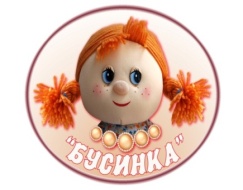 Программа кружковой работы «Логоритмика»с детьми старшей подготовительной группы компенсирующей направленности «Пчёлка»Учебный год: 2019-2020Составитель:   Смирнова И.С. воспитатель Iквалификационной категорииГ. Новосибирск2019 г.Общая информация о занятиях:
Занятия проводятся с 01 октября по 31 мая.Возраст детей: 5-7 лет.Длительность занятия – 20 минутКоличество занятий в неделю – 1.Количество занятий в год – 31Программа рассчитана на детей старшей и подготовительных групп детского сада (5-7 лет), посещающих логопедическую группу. 
Срок реализации программы: 1 годПрограмма составлена с учетом реализации межпредметных связей:пение;ритмические движенияразвитие речидвигательные упражненияАктуальность программы определяется тем, что регулярные занятия логоритмикой способствуют нормализации речи ребенка вне зависимости от вида речевого нарушения, формируют положительный эмоциональный настрой, учат общению со сверстниками.Занятия по логоритмике проводятся 1 раз в неделю во второй половине дня, и находятся в тесной связи с другими средствами комплексного коррекционного воздействия. Их продолжительность составляет 20 мин. Как правило, в одном занятии сочетаются игры разной направленности, и частая смена видов деятельности позволяет поддерживать интерес детей к происходящему, способствует установлению ими причинно-следственных связей между предметами и явлениями действительности. Содержание занятия напрямую связано с изучаемой лексической темой, задачами логопедической коррекции.Структура занятия: подготовительная, основная и заключительная части.
Новизна программы логоритмики состоит в том, что в данном дошкольном образовательном учреждении такие занятия еще не проводились. Логоритмические занятия помогут коррекционному процессу пройти более успешно, в том случае, если эти занятия посещают дети логопедических групп детского сада.Подготовительная часть длится 3-4 минуты. Используются вводные упражнения, которые дают установку на разнообразный темп движения с помощью музыки, упражнения, направленные на тренировку внимания, памяти, координации движений, регулировку мышечного тонуса.Основная часть занимает 12-14 минут, включает в себя слушание музыки для снятия эмоционального и мышечного напряжения, пение, игру на детских музыкальных инструментах, подвижные и малоподвижные игры, а так же следующие виды упражнений:– на развитие дыхания, голоса, артикуляции;– на развитие внимания;– регулирующие мышечный тонус;– формирующие чувство музыкального размера;– на развитие чувства темпа и ритма;– на развитие координации движения;– на координацию речи с движением;– на координацию пения с движением;– на развитие речевых и мимических движений.Заключительная часть занимает 2-3 минуты. В неё входят упражнения на восстановление дыхания, снятие мышечного и эмоционального напряжения, релаксационные упражнения.Логоритмическое занятие включает в себя следующие элементы:– артикуляционную (логопедическую) гимнастику;– чистоговорки для автоматизации и дифференциации звуков;– пальчиковую гимнастику для развития мелкой моторики;– упражнения под музыку на развитие общей моторики, соответствующие возрастным особенностям детей, для мышечно-двигательного и координационного тренинга;– вокально-артикуляционные упражнения для развития певческих данных и дыхания с музыкальным сопровождением и без него;– фонопедические упражнения для укрепления гортани и привития навыков речевого дыхания;– песни и стихи, сопровождаемые движениями рук, для развития плавности и выразительности речи, речевого слуха и речевой памяти;– музыкально-ритмические игры с музыкальными инструментами, развивающие чувство ритма;– музыкальные игры, способствующие развитию речи, внимания, умению ориентироваться в пространстве;– коммуникативные игры и танцы для развития динамической стороны общения, эмоциональности, позитивного самоощущения;– упражнения на релаксацию для снятия эмоционального и физического напряжения.Цель - коррекция и профилактика имеющихся отклонений в речевом развитии ребёнка посредством сочетания музыки и движений.
Задачи:оптимизировать содержание воспитания, обучения и коррекции детей логопедической группы;внедрить современные эффективные технологии коррекции речевых нарушений, развития музыкальных и творческих способностей детей логопедической группы;разработать перспективный план проведения занятий по логоритмике, дидактические пособия;Занятие 1«Спор овощей»ХОДЬБА В РАЗНЫХ НАПРАВЛЕНИЯХ.
По дорожке, обозначенной двумя канатами.Мы гуляем по дороге. Топ-топ-топ. Шагают ноги.По дороге мы шагаем, На канат не наступаем. 

Группой под барабан к противоположной стене зала;Мы идем гурьбой по залу,Для ходьбы нам места мало.Совершаем поворотИ опять идем вперед. 

Стайкой вдоль каната, выложенного по кругу (дети идут под четкие, редкие удары барабана (или звуки марша), после остановки поворачиваются лицом в круг).Мы шагаем, как солдаты,Мы шагаем вдоль каната.Остановку совершаем,А теперь назад шагаем.ПАЛЬЧИКОВАЯ ГИМНАСТИКА «ХОЗЯЙКА ОДНАЖДЫ…»Хозяйка однажды с базара пришла, «Шагают» пальчиками по столу.Хозяйка с базара домой принеслаКартошку, капусту, морковку, горох, Загибают по одному пальчику на словоПетрушку и свеклу. на обеих рукахОх!.. Хлопок.Вот овощи спор завели на столе — попеременные удары кулачками и ладонямиКто лучше, вкусней и нужней на земле.Картошка? Капуста? Морковка? Горох? Загибают пальчики на обеих рукахПетрушка иль свекла?Ох! Хлопок.Хозяйка тем временем ножик взяла Стучат ребром каждой ладони по столуИ ножиком этим крошить началаКартошку, капусту, морковку, горох, загибают пальчикиПетрушку и свеклу.Ох! Хлопок!Накрытые крышкой, в душном горшке Ладони склад. крест-накрест на столеКипели, кипели в крутом кипяткеКартошка, капуста, морковка, горох, загибают пальчикиПетрушка и свекла.Ох! Хлопок.И суп овощной оказался не плох!Массаж «КАПУСТА»Мы капусту рубим, рубим. Стучат по спине ребрами ладоней.Мы морковку трём, трём. Гладят спину пальцами вверх-внизМы капусту солим, солим. «Бегают пальчиками по спине.Мы капусту жмём, жмём. «Жмут»Сок капустный пьём, пьём. Гладят спину.КОММУНИКАТИВНАЯ ИГРА «ПИРОЖКИ»Испекли мы пирожки Дети стоят в кругу и «лепят» пирожкиС разною начинкой:С капустой пирог, Дети передают «пирожок» друг другу в руки, называяС морковкой пирог, начинку, стараясь не повторяться.Со свеклой пирог…5.Игра с мячом. Какой суп?
Дети стоят в кругу. Педагог по очереди каждому ребенку кидает название овощей, а ребенок отбрасывает мяч обратно и отвечает – какой получится суп/пюре/запеканка из этого овоща: морковный, морковное, морковная.6.Артикуляционная гимнастика под музыкальное сопровождение.
Музыка подбирается в соответствии с лексической темой. «Лошадка», «Маляр», «Улыбка» «Трубочка».
7. Игра с мячом «Передай мяч другому».
Дети стоят в кругу, играет музыка. Дети на сильную долю передают мяч друг другу.8.Игра «Прикоснись друг к другу». Дети ходят хаотично по залу под музыку (подбирается в соответствии с лексической темой), касаются друг друга каждый раз разными частями тела, произносят при этом какое-либо слово-восклицание «Оп», «Хлоп», «Стук».
9.Музыкальная игра на развитие дыхания. 
Дети под музыку дотрагиваются поочередно до носа – до живота – взбрызгивают руками. На последнее движение дети произносят «Опа-опа» и другие слова.10.СЛУШАНИЕ. Логопед предлагает детям отдохнуть. Звучит пьеса П.И. Чайковского «Октябрь» (из цикла «Времена года»), дети слушают ее с закрытыми глазами.Занятие 21.Ходьба в различных направлениях- Вдоль каната по кругу друг за другом (это готовит детей к ходьбе в колонне по одному).Друг за другом, друг за другомДружно мы идем по кругу.Очень правильно шагаем,На канат не наступаем.- Друг за другом, держась левой рукой за веревку (под звуки барабана педагог (затем ребенок) ведет детей по кругу, движение можно сопровождать пением гласных звуков или рифмованным текстом).За веревочку схватилисьИ в вагоны превратились.И пустились в путь далек,Лишь оставили дымок.- Друг за другом, держась рукой за веревку, с изменением направления (педагог следит за тем, чтобы с изменением направления повороты детей были плавными, спокойными, а темп ходьбы — медленным).За веревочку схватились,Дружно в дальний путь пустились.Нужно крепко нам держаться,Чтоб в пути не потеряться.До стены дошли и вот 
Совершаем поворот.2.Ритмическая разминка«Груша». 
Я на лампочку похожа, и вкусна я, и сочна.
  А на вкус, как сладкий мед. Кто узнал, тот назовет!Педагог. Идут красиво в ряд груши. (Обычным шагом)«Яблоко».  
У меня румяный бок, откуси и брызнет сок.Кислый или сладкий. Кто узнал, ребятки?Педагог. Важно идут яблочки. (Ходьба на носках)«Слива».  
Я на дереве синею, только к осени поспею,Буду кисло-сладкой, не шершавой, гладкой.
Педагог. Осторожно идут сливы. (Ходьба на всей поверхности стопы). «Апельсин». 
Кожура оранжевого цветаНа меня совсем не зря одета,Видно, чтобы кисло-сладкий сокИз меня пролиться бы не смог.Педагог. Не торопятся апельсины. (Ходьба на пятках)«Лимон». На вкус я кислый очень,Добавьте в чай кусочек —И будет чай вкусней вдвойне.Как я зовусь? Скажите мне.Педагог. Скачут молодцы лимоны. (Поскоки).3.Упражнение «Ослик в саду» (на координацию речи с движениями под музыку)Педагог вносит игрушечного ослика. Звучи мелодия русской народной песни «Во саду ли в огороде».Хором.  Во саду ли в огородеУ Ивана ослик бродит.Выбирает, выбирает —Что сначала съесть, не знает.                 (Ходьба на месте).Наверху созрела слива,                           (Встать на носки, потянуться, руки вверх)А внизу растет крапива.                          (Присесть на корточки)Мучается бедный ослик!Что сначала съесть, что после?              (Руки развести в стороны, приподнять плечи)Впереди лимоны зреют,                           (Шаг вперед, руки вперед)Позади бананы спеют.                              (Шаг назад, руки за спину)Голоден до полусмерти,Ослик головою вертит.                              (Круговые вращения головой)Слева — персик, справа — груша,         (Повороты туловища влево—вправо)Как же выбрать, что покушать.Закружилась голова,Кружится в глазах листва.                         (Круговые вращения головой)Выбрать ничего не смогИ без сил на землю лег.                              (Прилечь на коврик)Ослик глубоко вздохнул,                           (Вдох)Так голодным и уснул.                       (Положить голову на сомкнутые ладони)4. Упражнение на развитие просодической стороны речи. 
Дети берут пробки (новые чистые), ставят их между губами, держат зубами и произносят четверостишие в соответствии с лексической темой. Одновременно дети маршируют и хлопают в соответствии с ритмом стихотворения.5.Игра с мячом. Какое варенье, какой компот.Дети стоят в кругу, педагог бросает мяч по очереди всем детям, и называет фрукт. Дети ловят мяч и отбрасывают обратно, называя какой из этого фрукта будет компот. Далее игра продолжается, только вместо компота дети называют варенье.6.Артикуляционная гимнастика под музыкальное сопровождение.
Музыка подбирается в соответствии с лексической темой. «Лошадка», «Маляр», «Улыбка» «Трубочка»7.Упражнения для развития дыхания, голоса и артикуляцииКолыбельнаяСон пришел ко всем на свете А-а-аСпят в своих кроватках дети А-а-аСпят зайчата и лисята А-а-аСпят циплята и утята А-а-аВ сонной речке спит вода А-а-аЛишь не спит одна луна А-а-аМне в окно она видна А-а-а8.Игра «Прикоснись друг к другу». Дети ходят хаотично по залу под музыку (подбирается в соответствии с лексической темой), касаются друг друга каждый раз разными частями тела, произносят при этом какое-либо слово-восклицание «Оп», «Хлоп», «Стук».
9. Музыкальная игра на развитие дыхания. 
Дети под музыку дотрагиваются поочередно до носа – до живота – взбрызгивают руками. На последнее движение дети произносят «Опа-опа» и другие слова.10.Релаксация. Разноцветные сны.
Разноцветные сны. Тому, кто лег на правый бочок, может присниться белый бычок. Тому, кто лег на левый бочок, может присниться черный бычок. А тому, кто спит на спинке, красные яблоки снятся в корзинке. (А. Седучик). Дети расслабляются. Звучит спокойная плавная музыка.Занятие 3Насекомые. Пауки.1.Ходьба в различных направленияхВдоль каната по кругу друг за другом (это готовит детей к ходьбе в колонне по одному).Друг за другом, друг за другомДружно мы идем по кругу.Очень правильно шагаем,На канат не наступаем.Друг за другом, держась левой рукой за веревку (под звуки барабана педагог (затем ребенок) ведет детей по кругу, движение можно сопровождать пением гласных звуков или рифмованным текстом).За веревочку схватилисьИ в вагоны превратились.И пустились в путь далек,Лишь оставили дымок.Друг за другом, держась рукой за веревку, с изменением направления (педагог следит за тем, чтобы с изменением направления повороты детей были плавными, спокойными, а темп ходьбы — медленным).За веревочку схватились,Дружно в дальний путь пустились.Нужно крепко нам держаться,Чтоб в пути не потеряться.До стены дошли и вот Совершаем поворот.2.Песенка про паучка (Автор- Е. Железнова) 
Дети поют песенку и отстукивают музыкальными инструментами ритм.Паучок ходил по ветке,
А за ним ходили детки.
Дождик с неба вдруг полил,
Паучков на землю смыл.
Солнце стало пригревать,
Паучок ползет опять,
А за ним ползут все детки,
Чтобы погулять на ветке3.Пальчиковая играПо извилистой дорожке
В сад бегут сороконожкиРаз, два, три, четыре, пять
Никому их не догнатьКисти рук подушечками пальцев опираются на стол (лапки сороконожек). ПО команде сороконожки начинают быстро двигаться. В движении учавствуют все пальцы. Сороконожки могут менять направление движения по команде «Направо»/»Налево», оббегая мелкие предметы на столе.4.Игра на развитие слухового внимания и чувства ритмаШмельШмель тяжелый и мохнатыйЧерно-желтый, полосатый,Над шиповником кружит,От жужанья весь дрожитЖЖЖПчелыПчелы-хлопотуньи кружат над цветами.Поделиться медом пчелы могут с нами.Собирают пчелы сладкий желтый мед,Чтобы пили с медом, чай мы круглый год.ЖЖЖЖЖ5.Артикуляционная гимнастика под музыкальное сопровождение.
Музыка подбирается в соответствии с лексической темой. «Лошадка», «Маляр», «Улыбка» «Трубочка»6.УПРАЖНЕНИЕ ДЛЯ РАЗВИТИЯ КООРДИНАЦИИ РЕЧИ С ДВИЖЕНИЕМХором.Ук-ук-ук — появился вдруг Паук.Сжимать и разжимать пальцы.Ка-ка-ка — все боятся Паука.Потереть ладони друг о друга.Ок-ок-ок — Паук Муху поволок.Скользящие движения ладоней друг о друга.Ка-ка-ка — прогоните Паука.Шлепки ладонями по коленям.7.Подвижная игра«Спрячься от паука!»Дети бегают по залу в произвольном направлении под звучание быстрой музыки. Со сменой темпа ребята замирают в любой позе. Нельзя только вытягивать вперед обе руки (а то «паук» может утащить к себе). «Паук» ходит между детей и забирает пошевелившихся в свой дом.8.Упражнения для развития дыхания, голоса и артикуляцииПомогают выработать правильное диафрагмальное дыхание, продолжительность выдоха, его силу.КолыбельнаяСон пришел ко всем на свете А-а-аСпят в своих кроватках дети А-а-аСпят зайчата и лисята А-а-аСпят циплята и утята А-а-аВ сонной речке спит вода А-а-аЛишь не спит одна луна А-а-аМне в окно она видна А-а-а
9.Игра «Прикоснись друг к другу». Дети ходят хаотично по залу под музыку (подбирается в соответствии с лексической темой), касаются друг друга каждый раз разными частями тела, произносят при этом какое-либо слово-восклицание «Оп», «Хлоп», «Стук».7. Игра с мячом «Передай мяч другому».
Дети стоят в кругу, играет музыка. Дети на сильную долю передают мяч друг другу.10.Релаксация: Музыка – Вальс бабочекПод спокойную музыку дети лежат на спине на ковре с закрытыми глазами. Логопед говорит – летит комарик, сел на руку – почувствуйте свою правую руку. Далее логопед перечисляет различные части тела, а ребенок эту часть тела напрягает и расслабляет. Рука, нога, живот, лоб и т.д.Занятие 5
Перелетные птицы. Водоплавающие птицы
1.Ходьба в различных направленияхДруг за другом с флажками в рукахМы шагаем на парадДетско-садовский отрядРаз-два-три-черыреНа парад пойти решилиС перешагиванием через кубикиВижу в камушках дорожкуПоднимаю выше ножкиЧерез камушки шагаюИ на них не наступаю.По канату друг за другом приставными шагамиБоком боком, по канатуМы идем, как акробаты.По канату мы шагаемМы на пол не наступаем2.Пальчиковая игра «Филин»В старом дереве дупло, (Левая рука стоит на столе, опираясь на локоть (ствол дуба), пальцы разведены в стороны (Крона дуба). Пальцы правой руки собрать в кольцо (дупло) и прижать к стволу дерева.
А в дупле темно, тепло Ладони положить напротив друг друга. Большой и указательный палец каждой руки соединить колечком (глаза филина). Остальные пальцы соединить подушечками в виде шалаша (голова филина)
Филин там внутри сидит,Дом лесной свой сторожит (Поворачивать голову филина вправо и влево)3.Пальчиковая игра «Птичка-невеличка)Птичка, птичка-невеличка, (Ладони обеих рук соединить большими пальцами и помахать кистями рук (крыльями в воздухе).Вот пшено, а вот водичка. (Пальцы сложить и показать, как сыплют зерна. Ладони левой руки придать форму пригоршни)Пей, и кушай поскорей, (Показать, как птичка пьет из пригоршни, далее стучать ногтями по столу, изображая птичку)И лети к семье своей (Ладонями махать в воздухе, соединим их в кистях).4.Игра с мячом. Поймай перелетную птицу.
Заранее на занятии педагог и воспитатели объясняют, какие птицы перелетные, а какие зимующие. На занятии дети рассматривают картинки перелетных птиц.Дети стоят в кругу. Логопед кидает мяч детям по очереди и называет птицу. Ребенку нужно ловить только перелетных птиц, а неперелетных отбрасывать.5.Игра на развитие слухового внимания и чувства ритмаКукушкаНа березке, на опушке,Счет годам ведет кукушкаВсе считает на сукуКу-ку ку-куКу-ку, ку-куГусиГуси на лугу пасутся,Меж собой они дерутся,Наклоняют шеи низко,И шипят как злые киски-Ш-ш-шУткиУтки-ути-уткиУточки-малюткиНа волнах качалисьБрызгали, плескались,Кря-кря6.Игра «Быстро и медленно»Аист свел гнездышко на крыше. 
Он все видит, он все слышит.Счасте будет в доме том,Где построил аист дом.
Дети проговаривают текст сначала в быстром темпе, далее в медленном. Далее темп по ходу стихотворения увеличивается и уменьшается.7.Артикуляционная гимнастика под музыкальное сопровождение.
Музыка подбирается в соответствии с лексической темой. «Лошадка», «Маляр», «Улыбка» «Трубочка»8. Музыкальная игра на развитие дыхания. 
Дети под музыку дотрагиваются поочередно до носа – до живота – взбрызгивают руками. На последнее движение дети произносят «Опа-опа» и другие слова.9.Упражнение на развитие подражательностиПтичья стая (Дети бегут по кругу, на носочках, изображая полет птиц)Превратились в птичью стаюУлетаем, улетаем.Машут крылья на прощанье:До свиданья, до свиданья! 
10.Игра «Прикоснись друг к другу». Дети ходят хаотично по залу под музыку (подбирается в соответствии с лексической темой), касаются друг друга каждый раз разными частями тела, произносят при этом какое-либо слово-восклицание «Оп», «Хлоп», «Стук».11.Релаксация. 
Под музыку дети в медленном темпе кружат по залу, машут руками, как бы прощаясь с родной землей и улетают на юг в теплые края.Занятие 6 
Ягоды и грибы. Лес осенью.1.Введение. Вступительная часть.
Логопед загадывает детям загадку:Я загадаю вам загадку, вы тихо мне ответите,Дом со всех сторон открыт, он резною крышей крыт.Заходи в зеленый дом, чудеса увидишь в нем. ( Лес)Предлагает отправиться в лес за грибами.2.ДВИГАТЕЛЬНЫЕ УПРАЖНЕНИЯ «ПРОГУЛКА В ЛЕС»В лес отправимся гулять, Дети маршируютБудем весело шагать.По тропиночке пойдемДруг за дружкою гуськом. Ходят «змейкой» между «кочками»На носочки всталиИ к лесу побежали. Бегут на носкахНоги выше поднимаем, Ходят высоким шагом, перешаг.через «кочки»На кочки мы не наступаем.И снова по дорожкеМы весело шагаем. Маршируют.3.ПАЛЬЧИКОВАЯ ИГРА«ГРИБОЧКИ»Как в лесу-лесочке Руки сцеплены «в замок»Выросли грибочки. Поднимают постепенно руки вверх.Мы корзиночки возьмем Левая рука согнута в локте наподобие корзинки,И грибочки соберем: правой рукой «собирают в корзинку грибы».На лесной опушке Загибают на левой руке пальцы по одному.Красуется волнушка,На пеньке – опята,Дружные ребята.А в траве – лисички,Рыжие сестрички.Подбоченившись стоитПод березкой боровик.Ну а груздь на крепкой ножкеТак и просится в лукошко!4.УПРАЖНЕНИЕ ДЛЯ РАЗВИТИЯ ЧУВСТВА ТЕМПА И РИТМА( под детскую польку Жилинского «Танец грибов»).Логопедl-я часть музыки («Выросли грибы»).2-я часть музыки.Повтор l-й части.Повтор 2-й части.Повтор l-й части («Грибы спрятались»).ДетиНа сильные доли каждого такта поочереди поднимаются из положения накорточках.Кружатся топающим шагомВзявшись за руки «лодочкой»,покачиваются, преступая с ноги наногу.Прижимаются спинами друг дpyгy,руки опущены вниз и сцеплены,кружатся топающим шагом.На сильные доли каждого тактасадятся на корточки.5. УПРАЖНЕНИЕ «ЭХО»Основным элементом этого упражнения является скользящая (глиссирующая), восходящая и нисходящая интонация с резким переходом из грудного в фальцетный регистр и, наоборот, с характерным «переломом» голоса, который называется «регистровый порог» (для детей).Кричу в лесу:— А-а-а-у-у-у! Переход от звука [а] внизу к звуку [у] вверху.А мне в ответ:— А-а-а-у-у-у!Опять кричу:— А-а-а-у-у-у!А мне в ответ:— А-а-а-у-у-у!Постепенно «Ау» заменить следующими последовательностями: «У-у», «У-о», «О-а», «А-э», «Э-ы»6.ДЫХАТЕЛЬНОЕ УПРАЖНЕНИЕ «ВЕТЕРОК» НА РАЗВИТИЕ ДЛИТЕЛЬНОГО ВЫДОХАВ центр зала ставится макет березки с прикрепленными на ниточках легкими желтыми листочками. Дети подходят к дереву и дуют на листочки, стараясь вдыхать носом, шумно выдыхать ртом с втянутыми в трубочку губами.
7.Игра с мячом. 
Дети передают друг другу мяч по кругу на вытянутых вверх руках и называют ягоды которые растут в лесу.8.Артикуляционная гимнастика под музыкальное сопровождение.
Музыка подбирается в соответствии с лексической темой.9.Музыкальная игра на развитие дыхания. 
Дети под музыку дотрагиваются поочередно до носа – до живота – взбрызгивают руками. На последнее движение дети произносят «Опа-опа» и другие слова.
10. Игра с мячом «Передай мяч другому».
Дети стоят в кругу, играет музыка. Дети на сильную долю передают мяч друг другу.11.Релаксация. 
Под музыку «Звуки леса» дети лежат на ковре, отдыхают, слушают звуки зверей и птиц.Занятие 7Домашние животные1.Ходьба в различных направленияхДети маршируют под музыку. Если звучит колокольчик – подпрыгивают и идут дальше. Если звучит бубен – кружатся и идут дальше. Если звучит маракас – садятся на корточки и идут дальше.2.Упражнение на развитие просодической стороны речи. 
Дети берут пробки (новые чистые), ставят их между губами, держат зубами и произносят четверостишие в соответствии с лексической темой. Одновременно дети маршируют и хлопают в соответствии с ритмом стихотворения.3.ЛОГОПЕДИЧЕСКАЯ РАСПЕВКА «КОРОВА»«Му-му-му! – мычит корова. — Идут по кругу, сделав «рога» из указ. пальчиков.Забодаю Катю с Вовой. Поворачиваются лицом в центр круга, делаютпо два поворота головой вправо-влево.Вы не пьете молоко? Ставят руки на пояс, делают сердитое лицо.Убегайте далеко!» Разбегаются.4.ЛОГОПЕДИЧЕСКАЯ РАСПЕВКА «КОНЬ»Звонко цокают копытца. Идут по кругу, высоко поднимая колени.Конь идет к реке напиться.Хвост пушистый у коня, Останавливаются, показ.правой рукой «хвостик»Как косичка у меня. Левой рукой показывают «косичку»5.ПЕСНЯ «КОТЁНОК»Котенок смешной, удаленький.И, словно ребенок маленький,Играет он на заваленке –Котенок смешной, удаленький.Лапкой потянулся: «Мяу».Спиночкой прогнулся: «Мяу».За мячом пустился вскачь,А потом вцепился в мяч.«Мяу, мяу, мяу, мяу, мяу».6.ЛОГОПЕДИЧЕСКАЯ ГИМНАСТИКА «СОБАКА»1. «Собака принюхивается» (на укрепление мышц шеи, активизацию дыхания). И.п. – сидя, спина и шея прямые. Наклонить голову вперед-вниз, делая вдох носом, затем поднять голову в и.п. и откинуть назад, делая вдох ртом, вернуться в и.п.2. «Собака показывает зубы» (на выработку статического напряжения жевательных мышц(. Плотно сжимать зубы на счет «1, 2», медленно разжать их на счет «3».3. «Собака пугает дичь» (на укрепление мышц губ). Поднимать и опускать в 4 приема поочередно обе губы: а) поднять верхнюю губу, б) опустить нижнюю губу, в) опустить верхнюю губу до нормы, г) поднять нижнюю губу до нормы7.ПЕСНЯ «КОТ-ЦАРАПКА»Кот сибирский, Дети сжимают правую ладонь в кулак;Кот – царапка сжимают левую ладонь в кулак;Учит деток танцевать. Сжимают и разжимают кулачки-Ну-ка, детки, правую ладонь поднимают ↑ и сжимают в кулак;По команде: сжимают левую ладонь в кулак;Раз, два, три, четыре, пять. Пальчики здороваются с большим пальцем;Грациозно, незаметно поочередно гладят правой и левой руками за ушками:по 2 раза каждой рукой;Надо лапки поднимать.Левой, правой, поочередные махи кистями рук;Левой, правой, поочередные махи кистями рук;Раз, два, три, четыре, пять. Хлопают в ладоши.8.Игра-дразнилка «Пасем быка»На лугу пасем быкаНа лугу пасем быкаКа-ка-каСена дали мы быкуКу-ку-куПокатались на быкеКе-ке-кеПобежали за быкомКом-ком-ком9.Артикуляционная гимнастика под музыкальное сопровождение.
Музыка подбирается в соответствии с лексической темой. «Лошадка», «Маляр», «Улыбка» «Трубочка»10.Игра «Прикоснись друг к другу». Дети ходят хаотично по залу под музыку (подбирается в соответствии с лексической темой), касаются друг друга каждый раз разными частями тела, произносят при этом какое-либо слово-восклицание «Оп», «Хлоп», «Стук».11.Игра с мячом «Передай мяч другому».
Дети стоят в кругу, играет музыка. Дети на сильную долю передают мяч друг другу.11.Упражнение на релаксацию. Поросенок Пятачок. 
Дети поют песенку, стоя в кругу. На четвертую строчку ложатся на ковер, ритмично стучат ногами и руками. На последнюю строчку лежат без движения.Поросенок пятачокНежно-розовый бочокНа лугу резвилсяВ луже веселилсяПлещется, купается,Может закаляется?Занятие 8
Дикие животные наших лесов1. ХОДЬБА И МАРШИРОВКА В РАЗНЫХ НАПРАВЛЕНИЯХ2. Упражнение «ПРО МЕДВЕДЯ»Ходит по лесу медведь, (Дети изображают, как ходит медведь.)Хочет сесть и посидеть.Где ж такое место есть, (Спрашивают, разводя руками.)Чтобы мог медведь присесть? (Высматривают из-под руки подходящее местоТо высок пенек, Показывают высокий пень – на уровне груди)То торчит сучок, (Показывают сучок: прав.руку сжимают в кулак,и поднимают указательный палец.)То мокрый мох, (Разводят руками, тяжело вздыхают).То мох пересох! Ох!То низкий пень, (Показывают низкий пень, нагнувшись)То густая тень, (Разводят руки в стороны и смотрят вверх)То узкий ров,( Кладут ладони ребром на стол (на пол) // другдругу на небольш. расстоянии. Затем вытягиваютруки вперед, не отрыв.их от стола (пола) –показывают, как тянется длинный и узкий ров.)То гнездо муравьев. (Показывают руками холмик – гнездо муравьев:поднимают ладони // полу так, что бы большиепальцы соприкоснулись.)Затем разводят руки вниз в стороны.То кричит сорока, (Прыгают в правую (левую) сторону.)
То колючки сбоку, (Показывают колючки: руки сгибают в локтях,поворачивают ладони в левую сторону, пальцырастопыривают. Отпрыгивают вправо.)Нет хорошего местечка. (Качают головой, обхватив ее руками.)Это сказка о медведе, (Показывают, как ходит медведь.)О медведе-привереде.3.Упражнение на развитие просодической стороны речи. 
Дети берут пробки (новые чистые), ставят их между губами, держат зубами и произносят четверостишие в соответствии с лексической темой. Одновременно дети маршируют и хлопают в соответствии с ритмом стихотворения.4.УПРАЖНЕНИЕ «ЗВЕРИ»Зайка скачет по кусточкам, Скачут на обеих ногах, сделав «ушки» из ладонейПо болоту и по кочкам.Белка прыгает по веткам, прыгают, сложив руки перед грудью.Гриб несет бельчатам-деткам.Ходит мишка косолапый, Идут вперевалочку.У него кривые лапы.Без тропинок, без дорожек Двигаются в полуприсяде, сделав круглые спинки.Катится колючий ежик.5.Игра с мячом «Передай другому мяч»
Дети и логопед стоят в кругу. Логопед читает четверостишие, которое было заранее разучено с детьми. Дети передают мяч друг другу по кругу, называя одно слово из четверостишия подряд.6.Упражнение на развитие внимания. Звери 
(Дети по тексту изображают разных зверей)Скачет зайка по кусточкамПо болоту и по кочкамБелка прыгает по веткамГриб несет бельчатам -деткамХодит мишка косолапыйУ него кривые лапыБез тропинок без дорожекКатится колючий ежик7.Игра «Быстро и медленно». 
Дети проговаривают стихотворение в быстром и медленном темпе. Увеличивая и снижая темп.
Заяц бегал по болотуОн искал себе работуДо работы не нашелСам заплакал и пошел8.Артикуляционная гимнастика под музыкальное сопровождение.
Музыка подбирается в соответствии с лексической темой. «Лошадка», «Маляр», «Улыбка» «Трубочка» 
9. Музыкальная игра на развитие дыхания. 
Дети под музыку дотрагиваются поочередно до носа – до живота – взбрызгивают руками. На последнее движение дети произносят «Опа-опа» и другие слова.10. УПРАЖНЕНИЕ НА РЕЛАКСАЦИЮДети лежат на ковре под музыку «Звуки леса». Слушают, пытаясь услышать зверей и птиц.Занятие 9 
Одежда, обувь, головные уборы1.Ходьба в различных направленияхДруг за другом между стульямиМы идем по кругу дружноОбойти все стулья нужноРаз-два-три-четыре,Стать мы ловкими решилиДруг за другом змейкой, с перешагиванием через канат, положенный на пол.Змейкой дружно мы шагаемНа канат не наступаемНикуда мы не спешимМы идем, а не бежимНа носках, на пятках, на внешней и внутренней стороне стопыПо горячему пескуБыстро к морю побегуЯ на пятках побегуТак я ног не обожгуДруг за другом с высоким подниманием коленаКонь мой, коник вороной,Скачет дальней сторонойГрива развеваетсяЛюди удивляются:«Вот так всадник на коне!»И дают дорогу мне.Пальчиковая игра «Стирка»:Не могу сейчас играть –(«фонарики» вверху)Одежду надо постирать:(трут ладошки)Свои платья и носки,Юбки, брюки и чулки,Свитер, варежки, жакет,Шапку и цветной берет.(загибают пальцы по очереди на обеих руках одновременно)В таз налью воды чуток(постукивание указательными пальцами по коленям)И насыплю порошок,(«сыплем» пальчиками)Пену снежную взобью,(«фонарики» внизу)И стирать начну.2.Игра на координацию речи и движения «Мамины помощники»:Мамам дружно помогаем:Сами в тазике стираем.И рубашки, и носочкиДля сыночка и для дочки.(«стирка»)Через двор растянем ловкоДля одежды три веревки.(потянуться, руки в стороны)Светит солнышко – ромашка,(скрестить руки над головой)Скоро высохнет рубашка.(руки через стороны опустить вниз)3.Упражнение для развития интонацииЧистоговорка- Шила шубку – сшила юбку,Шила шапку – сшила тапку.- Шапка да шубка –Вот и весь Мишутка.

Дети сидят на стульях, проговаривают текст Медленно – быстрее – быстро; тихо – громче – громко; повествовательная – восклицательная – вопросительная интонации; нараспев – по слогам – целыми словами).4.Игра с мячом «Одежда или головной убор».Игра (стоя в кругу):Педагог, стоя в центре круга, называет обобщающее понятие и бросает мяч ребенку. Тот, в свою очередь, называет соответствующее ему конкретное понятие и бросает мяч обратно. Игра продолжается до тех пор, пока все дети не назовут по два конкретных понятия.5.Подвижная игра «Кто останется босым»Дети образуют круг и бегут по часовой стрелке, взявшись за руки. Под ногами у них лежат вырезанные из бумаги большие пары следов по числу детей в круге. Вне круга против часовой стрелки бежит водящий с платком в руке.Топ топ топотушкиЗакружилися подружкиЗакружилися дружкиЗастучали каблукиНа слово «каблуки» водящий бросает платок на плечо одного из детей и продолжает движение против часовой стредки. Ребенок с платком на плече бежит по часовой стрелке. Побеждает тот, кто займет освободившуюся пару следов. Проигравший становится водящим, берет в руки платок.7.Артикуляционная гимнастика под музыкальное сопровождение.
Музыка подбирается в соответствии с лексической темой. 
8.Игра «Прикоснись друг к другу». Дети ходят хаотично по залу под музыку (подбирается в соответствии с лексической темой), касаются друг друга каждый раз разными частями тела, произносят при этом какое-либо слово-восклицание «Оп», «Хлоп», «Стук».9.Игра с мячом «Передай мяч другому».
Дети и логопед стоят в кругу. Логопед читает четверостишие, которое было заранее разучено с детьми. Дети передают мяч друг другу по кругу, называя одно слово из четверостишия подряд.10.Релаксация. 
Дети сидят на ковре в удобной позе. Произносят текст, на последнюю строчку ложатся на ковер.Сами в тазике стираем.И рубашки, и носочкиДля сыночка и для дочки.Через двор растянем ловкоДля одежды три веревки.Светит солнышко – ромашка,Скоро высохнет рубашка.Занятие 10Зима. Зимующие птицы1.Ходьба в различных направленияхДруг за другом между стульямиМы идем по кругу дружноОбойти все стулья нужноРаз-два-три-четыре,Стать мы ловкими решилиДруг за другом змейкой, с перешагиванием через канат, положенный на пол.Змейкой дружно мы шагаемНа канат не наступаемНикуда мы не спешимМы идем, а не бежимНа носках, на пятках, на внешней и внутренней стороне стопыПо горячему пескуБыстро к морю побегуЯ на пятках побегуТак я ног не обожгуДруг за другом с высоким подниманием коленаКонь мой, коник вороной,Скачет дальней сторонойГрива развеваетсяЛюди удивляются:«Вот так всадник на коне!»И дают дорогу мне.2. ФОНОПЕДИЧЕСКОЕ УПРАЖНЕНИЕ «МЕТЕЛЬ»Свистели метели Дети делают glissando от низкого регистра кверхнему на звук [у]Летели снега, Делают glissando от высокого регистра книзкому на звук [о]Стелила постели большая пурга Делают glissando на звук [и] то ↑, то↓,показывая высоту звука рукой.Стелила постели морозом она, Пропевают отрывистые, «острые» звуки[а] в разных регистрах по показу воспитателяИ было метелям всю ночь То усиливают звук, разводя руки в стороны,то затихают, приближая ладони друг к другу,на одном дыхании пропевая разные гласные.3. ЛОГОПЕДИЧЕСКАЯ РАСПЕВКА «ВОРОНА»На фонарь ворона села, Присели.Посидела, посмотрела. Повороты головы влево-вправо.«Кар! – она сказала громко. — Нахмуривают брови, грозят указ.пальцем прав.руки.Не капризничает Ромка?» Грозят указательным пальцем левой руки.4. Упражнение на развитие просодической стороны речи. 
Дети берут пробки (новые чистые), ставят их между губами, держат зубами и произносят четверостишие в соответствии с лексической темой. Одновременно дети маршируют и хлопают в соответствии с ритмом стихотворения.5. ПАЛЬЧИКОВАЯ ГИМНАСТИКА «ПОЙ-КА, ПОДПЕВАЙ-КА»Пой-ка, подпевай-ка,Десять птичек – стайка.Эта птичка – соловей Дети загибают по одному пальчику на обеих руках.Эта птичка – воробей,Эта птичка – совушка,Сонная головушка.Эта птичка – свиристель,Эта птичка – коростель.Эта птичка – злой орлан. Машут сложенными накрест ладонями.Птички, птички, по домам. Машут обеими руками, как крыльями.6.Пальчиковая игра «Веселый воробей»Скачет в парке воробей           Указательный и средний пальцы прыгают по столуТо правее, то левее                   Пальцы прыгают вправо - влевоТо назад, то вперёд                   Пальцы прыгают вперёд – назадВсюду зёрнышки клюёт          Все пальцы правой руки сложитьщепоткой,постучать по столуА когда свой завтрак съелПрочь из парка улетел            Машут ладошками как крыльями7.«ЗИМНЯЯ ПЛЯСКА»Мы погреемся немножко, Дети, взявшись за руки, идут по кругу.Мы похлопаем в ладошки: Останавливаются и хлопают в ладошиХлоп, хлоп, хлоп, хлоп.Ножки тоже мы погреем, Двигаются по кругу.Мы потопаем скорее: Останавливаются и притопывают.Топ, топ, топ, топ.Рукавицы мы надели, Вытягивают вперед руки и поворач. ладонивверх-вниз, будто показывая рукавицы.Не боимся мы метели:Прыг, прыг, прыг, прыг. Исполняют прыжки на месте.Мы с Морозом подружились, Изображают снежинки, кружатся иКак снежинки закружились: «разлетаются» в разные стороны.Да-да-да!8.Музыкальное упражнение «Воробьи и кошка».
Дети слушают «Звуки воробья» - в это время дети бегают по залу, машут руками вверх и вниз, как будто крыльями. Далее, звучит «Звуки кота» - дети прячутся в определенное место, чтобы не съела кошка. Игра повторяется несколько раз.9. Музыкальная игра на развитие дыхания. 
Дети под музыку дотрагиваются поочередно до носа – до живота – взбрызгивают руками. На последнее движение дети произносят «Опа-опа» и другие слова.10.Игра с мячом «Передай мяч другому».
Дети стоят в кругу, играет музыка. Дети на сильную долю передают мяч друг другу.11.УПРАЖНЕНИЕ НА РЕЛАКСАЦИЮ. Звучит спокойная музыка, дети сидят на полу с закрытыми глазами. Педагог читает текст «Зима идет».Занятие 11Мебель1.Ходьба в различных направлениях
Дети маршируют под музыку. Если звучит колокольчик – подпрыгивают и идут дальше. Если звучит бубен – кружатся и идут дальше. Если звучит маракас – садятся на корточки и идут дальше. Игра повторяется несколько раз, дети ходят, меняя направление движения.2.Пальчиковая игра «Домик».
Под сосной -  шалашик -домик,    ладони соединить шалашиком.В нем живет веселый гномик. Указательным и средним пальцами изобразить человечка,           остальные пальцы прижать к ладони . Мы тихонько постучим,       Постучать кулачком одной руки о ладонь другой руки.В колокольчик позвоним.    Локти развести встороны, пальцы обеих рук скрестить и направить вниз (колокольчик). Средний палец правой руки покачивать из стороны в сторону (язык колокольчика).Двери нам откроет гномик,        Ладони повернуть к себе (ребра прижать друг к другу), изображая закрытые двери. Затем медленно разворачивать ладони, показывая, как открываются двери. Пригласит гостей в свой домик.                 Делать манящие движения кистями рук.Там внутри дощатый стол,                 Ладони опустить на стол, ребра прижать друг к другу.Рядом стул с высокой спинкой.         Сделать "стульчик" .На столе тарелка с вилкой.               Левую руку положить на стол ладонью вверх  ( тарелка).    Правую ладонь положить на стол, большой палец прижать к ладони, остальные пальцы  слегка развести в стороны (вилка).И блины горой стоят -              Положить ладони друг на друга (блины).Угощенье для ребят.3.ПАЛЬЧИКОВАЯ ГИМНАСТИКА «НАША КВАРТИРА»В нашей комнате – столовой –Есть отличный СТОЛ ДУБОВЫЙ, На каждое название предмета мебели детиСТУЛЬЯ – спинки все резные, загибают по одному пальчику. К концу ст-яНожки гнутые, витые. должны быть загнуты все десять пальцев.И ореховый БУФЕТДля варенья и конфет.В комнате для взрослых – спальне –Есть для платьев ШКАФ ЗЕРКАЛЬНЫЙ,Две ШИРОКИЕ КРОВАТИС одеялами на ватеИ березовый КОМОД,Мама там белье берет.А в гостиной КРЕСЛА есть,Телевизор смотрят здесь.Есть ДИВАН и СТОЛ журнальный,В СТЕНКЕ – центр музыкальный.4.Игра на развитие интонацииЧистоговорка: Мебель в доме берегут:Создает она уют.(Медленно – быстрее – быстро; тихо – громче – громко; повествовательная – восклицательная – вопросительная интонации; нараспев – по слогам – целыми словами).5.ЛОГОПЕДИЧЕСКАЯ РАСПЕВКА «СТУЛ»Это стул. Сиденье, спинка, К прямой прав.ладони присоединяют согнутуюлевую, чтобы получился «стульчик».А на спинке две картинки, Показывают два пальчика на правой руке.А еще четыре ножки, показывают по два пальчика на обеих рукахЧтоб сидеть под стулом кошке. Приседают, делают из ладошек «ушки».6.Упражнение для речевого выдоха «Назови по порядку».Вдох через нос, на выдохе перечислить выставленные на наборном полотне предметы мебели или бытовые приборы ( от 5 до 7 штук).7.Подвижная игра «Займи стульчик».Все играющие стоят в кругу. В середине круга расставлены стульчики, количеством на один меньше, чем детей.Под веселую музыку дети на носочках бегут по кругу. Когда музыка заканчивается, дети стремительно занимают свободный стул. Тот ребенок, которому стула не хватило, выбывает из игры и садится на место. Педагог убирает один стул.Игра продолжается до тех пор, пока не останется один ребенок. Он становится победителем игры.8.Игра «Прикоснись друг к другу». Дети ходят хаотично по залу под музыку (подбирается в соответствии с лексической темой), касаются друг друга каждый раз разными частями тела, произносят при этом какое-либо слово-восклицание «Оп», «Хлоп», «Стук».9.Игра с мячом «Передай мяч другому».
Дети стоят в кругу, играет музыка. Дети на сильную долю передают мяч друг другу.10.Релаксационное упражнение.Музыкальное сопровождение: русская народная мелодия.Передвижение по залу в колонне спокойным шагом под спокойную музыку, восстановление дыхания.Занятие 12Посуда1.ХОДЬБА В РАЗНЫХ НАПРАВЛЕНИЯХЗвучит музыка «Марш». Дети ходят по кругу. Если логопед произносит слово «Чайник» - садятся, встают, идут дальше. Если слово «Кастрюля» - кружатся на месте и идут дальше. «Вилка» – прыгают на месте и идут дальше.2. УПРАЖНЕНИЕ «ЧАЙНИК» РАЗВИТИЕ ТВОРЧЕСКОГО ВООБРАЖЕНИЯ, ОБЩИХ РЕЧЕВЫХ НАВЫКОВЯ – чайник, ворчун, хлопотун, сумасброд, Дети стоят, изогнув одну руку, какносик чайника, другую держат на поясе;Я вам напоказ выставляю живот. Животик надутЯ чай кипячу, клокочу и кричу: Топают— Эй, люди, я с вами почайничать хочу! Делают призывные движения правойрукой.3.ПАЛЬЧИКОВАЯ ГИМНАСТИКА «Машина каша»Маша каши наварила, Указательным пальцем правой руки «мешать» в ладошке левой руки.Маша кашей всех кормила.Положила Маша кашу Загибать пальцы на каждое название посуды.Кошке – в чашку,Жучке – в плошку,А коту – в большую ложку,В миску курицам, цыплятамИ в корытце поросятам,Всю посуду заняла, Разжать пальцы.Всё до крошки раздала! Сдуть воображаемые крошки с ладошки.4. ФОНОПЕДИЧЕСКОЕ УПРАЖНЕНИЕ «ЧАЙНИК»Вед.: Ребята, посмотрите, чайник закипел. Давайте покажем, как закипает чайник.Из положения на корточках постепенно встают, руки поднимают вверх и делают глубокий вдох, на выдохе руки разводят в стороны и произносят звук Ф-Ф-Ф-Ф.5. РАСПЕВКА «ТАРЕЛКА»Вот тарелка для Валерки — «Рисуют» руками большой круг.Желтые колечки. «Рисуют» — Указат. пальцами маленькие колечкиДля котлеты, для пюре, —Загибают на лев.руке пальчики прав.рукой, нач. сДля блинов и гречки. — большого пальца.6. РАСПЕВКА «ЧАШКА»Чашка синяя для Мити, Присели, правая рука на поясе, как ручка чашкиЧтобы чаю мог попить он, Встали, на каждое название загибают пальчикиСоку, сливок, лимонаду. Правой руки левой рукой.Нам украсить чашку надо. Показывают, как украшают чашку точками.7. РЕЧЕВАЯ ИГРА «КУХОННЫЙ ОРКЕСТР»Наш повар ВасилийНа кухню пришел.Он главный, он сильный,Он – как дирижер!Огромным половником только взмахнет –Оркестр посудный тотчас запоет:Кастрюли огромные – бом-бом!Бидоны бездонные – дон-дон!Чашки для чая – тинь-тинь!Сковородка большая – динь-динь!Вилки и ложки – там-там!Тарелки и плошки – бам-бам, бам-бам.Оркестр играет у нас интересный,А борщ получается – просто чудесный!8. «ТРЯМДИ – ПЕСЕНКА» КОММУНИКАТИВНАЯ ДВИГАТЕЛЬНАЯ ИГРАДети стоят парами лицом друг к другу.Маленькие пальчики: «Здороваются» кончиками пальцев обеих рук.Трям-трям-трям!Барабанят пальчики:Трям-трям-трям!А теперь ладошки: То же ладошкамиТрям-трям-трям!Кулачками постучим: То же осторожно кулачкамиТрям-трям-трям!По трям-трямски говорим:— Трям-трям-трям!Засопели носики: Касаются друг друга носиками – «здороваются»Трям-трям-трям!Носики-насосики:Трям-трям-трям!А теперь мы улыбнулись, «Пружинка», улыбаютсяПрыгнули и повернулись. Подпрыгнули на месте, покружилисьМы в Трям-трямдии живем, Хлопают в ладошиТрямди песенки поем!Трям-трям-трям!9.Игра «Прикоснись друг к другу». Дети ходят хаотично по залу под музыку (подбирается в соответствии с лексической темой), касаются друг друга каждый раз разными частями тела, произносят при этом какое-либо слово-восклицание «Оп», «Хлоп», «Стук».10. УПРАЖНЕНИЕ НА РЕЛАКСАЦИЮ. Дети сидят на ковре, звучит спокойная инструментальная музыка. Дети слушают рассказ «Мамина чашка».Занятие 13Новогодний праздник1.Введение. 
Логопед предлагает детям вспомнить прошедший новогодний праздник. Слушает ответы детей.2.ХОДЬБА И МАРШИРОВКА В РАЗНЫХ НАПРАВЛЕНИЯХ.Под новогоднюю музыку шагают в различных направлениях. По сигналу бубна – бегут. По сигналу снова идут. Нужно внимательно слушать бубен. По сигналу меняют направление движения. По сигналу идут спиной вперед.3.УПРАЖНЕНИЯ ДЛЯ РАЗВИТИЯ КООРДИНАЦИИ СЛОВ и ДВИЖЕНИЯЛогопедХлоп, хлоп, хлоп!топ, топ, топ!А под елкой черный кот.Под елку он залез поспать.Нам мешает танцевать.ДетиХлопают в ладоши.Топают ногами.Приседают, пружиня коленями накаждый слог.Сгибают и разгибают кисти рук.Грозят пальцем на каждый слог.4.Пальчиковая игра «Снежинки»Ла-ла-ла, ла-ла-ла, (Пальцы обеих рук соединить подушечками и округлить (в форме шара, тучи)
Туча по небу плыла.
Вдруг из тучи над землей (Поднять руки вверх, пальцы развести в стороны)
Полетел снежинок рой. ( Поворачивать кисти рук, медленно опуская руки)
Ветер дунул, загудел — (Подуть на кисти рук, губы округлить и слегка вытянуть)
Рой снежинок вверх взлетел. (Встряхнуть кисти рук, вращая и поднимая их вверх).
Ветер с ними кружится, (Вращать кистями рук, кружась на месте, вокруг себя).
Может быть, подружится.5.УПРАЖНЕНИЯ ДЛЯ РАЗВИТИЯ РЕЧЕВЫХ И МИМИЧЕСКИХДВИЖЕНИЙ Дети мимикойизображают, что едят кислый лимон, сладкую конфету и т.д.6.Пальчиковое упражнение «Покажи сосульку, шарик, елочную игрушку»Дети жестами изображают сосульку, шарик, игрушки из гофрированной бумаги (ладони вместе, затем пальцы раскрываются веером). Логопед демонстрирует соответствующие картинки.7.Хороводная игра «Путешествие Снегурочки». 
Дети решают освободить Снегурочку от злой Метелицы, становятся в круг и говорят, а потом показывают в движениях:Если вместе соберемся,Если за руки возьмемсяЧтоб снегурочку вернуть,Мы любой осилим путь!— А если тропинка лесная?— А мы ножками: топ-топ!— А если речка замерзшая?— А мы на коньках: вжи! вжи!— А если горка крутая?— А мы на лыжах: уть-уть!— А если рельсы железные?— А мы на поезде: чух-чух!— А если чаща дремучая?— А мы на самолете: у-у!— Вот мы и долетели к Снегурочке! Вместе тихо:— Нам ветер сказал по секрету громко: Снегурочка в сказке живет, А сказку волшебную эту Придумал для нас Новый год!8. Музыкальная игра на развитие дыхания. 
Дети под музыку дотрагиваются поочередно до носа – до живота – взбрызгивают руками. На последнее движение дети произносят «Опа-опа» и другие слова.9. Игра с мячом «Передай другому мяч»
Дети и логопед стоят в кругу. Логопед читает четверостишие, которое было заранее разучено с детьми. Дети передают мяч друг другу по кругу, называя одно слово из четверостишия подряд.10.УПРАЖНЕНИЕ НА РЕЛАКСАЦИЮ. Дети сидят на ковре, слушают тихую новогоднюю мелодию (колокольчики звенят). С закрытыми глазами слушают рассказ «Птичья елка» (По П. Петровой».Занятие 14Транспорт1.ХОДЬБА В РАЗНЫХ НАПРАВЛЕНИЯХ.Дети идут по кругу под музыку «Паровоз». Идут шагом, по сигналу – высоко поднимая ноги. По сигналу – спиной вперед, по сигналу – поменяли направление движения.2. ИГРА-УПРАЖНЕНИЕ «САМОЛЕТ» НА КООРДИНАЦИЮ РЕЧИ С ДВИЖЕНИЕМ, РАЗВИТИЕ ОБЩИХ РЕЧЕВЫХ НАВЫКОВРуки в стороны – в полет Дети бегут на носочках по кругу,Отправляем самолет. —расставив руки в стороныПравое крыло вперед, Поворот через правое плечоЛевое крыло вперед, Поворот через левое плечоПолетел наш самолет. Бегут по кругу, расставив руки в стороны.3. ИГРА-УПРАЖНЕНИЕ«ТЕПЛОХОД» НА КООРДИНАЦИЮ РЕЧИ С ДВИЖЕНИЕМ, РАЗВИТИЕ ОБЩИХ РЕЧЕВЫХ НАВЫКОВОт зеленого причала — Шаг вперед, руки опущеныОттолкнулся теплоходРаз, два — Два шага назадОн назад шагнул сначала.А потом шагнул вперед — Два шага впередРаз, два –И поплыл, поплыл по речке.Руки вытянуты вперед и сомкнуты –Набирая полный ход. Движения по кругу мелкими шажками4. ИГРА-УПРАЖНЕНИЕ «НА ШОССЕ»По шоссе спешат машины. Дети бегут по кругу, держат в руках— Ш-ш-ш! – шуршат спокойно шины. воображаемый руль.И шипят со злом уже: Поворачиваются и бегут по кругу в– Не спеш-ш-ши на вираже. обратную сторону.Еж с мешком и посошком Наклоняются, чтобы спина стала круглой,По шоссе идет пешком. левую руку кладут за спину, в правой держатвоображаемый посошок, идут медленнопо кругу .Над ежом кружится стриж: Встают на цыпочки, машут руками, как— Ты куда же, еж, спешишь? крыльями, бегут по кругу.— Прямо в город, по шоссе Опять идут, изображая ежикаТороплюсь я, как и все.— Будь, дружок, настороже, Опять бегут в противоположную сторону,Не спеши на вираже! изображая стрижа.5. ПАЛЬЧИКОВАЯ ИГРА «ВЕСЕЛИТСЯ ДЕТВОРА»Тр-р-п – машины загудели, «Заводят мотор» рукамиВж-ж-ж – колеса засвистели!Отойди в сторонку, Грозят пальцем.На площадке – гонки!Обгоняет всех лисица Пальчиками прав.руки «бегут» по лев.рукеНа машинке голубой,А за нею кукла мчится, Пальчиками лев.руки «бегут» по прав.рукеМашет зрителям рукой.Мишка в красном колпачке Стучат кулачками по коленям.Едет на грузовичке.Зайка тоже очень рад: Пальчиками «бегут» по телу вверх до шеиДали зайке самокат.Вот и финиш. Стоп. Руки скрестили на груди, похлопалиладошками по плечам.Ура! Руки вверхВеселится детвора! Хлопают в ладоши.6. ФОНОПЕДИСКОЕ И ДВИГАТЕЛЬНОЕ УПРАЖНЕНИЕ«ПАРОВОЗ ПРИВЕЗ НАС В ЛЕС»Паровоз привез нас в лес: Ходьба по залу с согнутыми в локтях рукамиЧух-чух-чух! Чух-чух-чух!Там полным-полно чудес. Удивленно произносить «М-м-м» на выдохе,одновременно постукивая пальцами по крыльям носа.Вот идет сердитый еж: Низко наклониться, обхватив руками грудь, —свернувшийся в клубок ежик.Где же носик? Не поймешь. Звук и взгляд направлять соответственно поФ-ф-р! Ф-ф-р! Ф-ф-р! ТекстуВот веселая пчелаДетям меда принесла:З-з-з! З-з-з!Села нам на локоток: Укрепление связок гортани, профилактика храпаЗ-з-з! З-з-з!Полетела на носок:З-з-з! З-з-з!Осу ослик испугал:-Й-а-а! Й-а-а! Й-а-а!На весь лес он закричал: Медленная ходьба, руки «крылья» поднимать наЙ-а-а-! Й-а-а! Й-а-а! вдохе, опускать со звуком.Гуси по небу летят,Гуси ослику гудят:— Г-у-у! Г-у-у! Г-у-у! Г-у-у!Г-у-у! Г-у-у! Г-у-у! Г-у-у!Устали? Нужно отдыхать, Дети садятся на ковер и несколько раз зевают,Сесть и сладко позевать.стимулируя тем самым гортанно-глоточныйаппарат и деятельность головного мозга.7. ПЕСНЯ «МЧИТСЯ ПАРОВОЗ».Мчится, мчится паровоз, чух-чух-чух-чух,Слышен стук его колес, чух-чух-чух-чух,Он колесами стучит, чух-чух-чух-чух,И тихонечко ворчит, чух-чух-чух-чух.8.Музыкальное упражнение «Угадай транспорт по звуку»
Дети слушаю звуки: «гудок парохода», «шум машин на шоссе», «звук взлетающего самолета», «гул поезда». У каждого ребенка в руках набор соответствующих карточек. Педагог включает соответствующую музыку, ребенок поднимает нужную карточку9.Игра с мячом «Передай другому мяч»
Дети и логопед стоят в кругу. Логопед читает четверостишие, которое было заранее разучено с детьми. Дети передают мяч друг другу по кругу, называя одно слово из четверостишия подряд.10.Релаксационное упражнение. 
Под медленную музыку дети слушают рассказ «Кто сильнее». ( по Суслову В.)Занятие 15Профессии1.Двигательные упражнения. Ходьба в различных направлениях под музыкальное сопровождение. На определенный знак логопеда дети выполняют свое движение и продолжают ходьбу.3.Пальчиковая гимнастика «Такие разные дела». 
1,2,3,4. Дети, Много дел на белом свете (сжимать кулачки и хлопать ладонями) 
Они границу берегут. 
А швея иглу берет. ( имитация пошива одежды) 
И одежду людям шьет. 
Дворник улицу метет, (машут руками)
Звонко песенку поет. 
Птичница во двор пришла, 
Курам зерна принесла. (изображают кормление птиц)
4.Двигательное упражнение «Мы пилоты»Дети бегут по кругу, расставив руки в стороны и произносят текстМы не дети, мы пилоты,Быстро сели в самолетыТы пилот и я пилотОтправляемся в полетУУУУУУ
Авторалли (Дети идут по кругу, держат в руках воображаемый руль и произносят текст)Мы не Пети и не ВалиМы пилоты автораллиВ руки- руль, нога на газМы стартуем все сейчасВ-в-в5.Игра с мячом. Назови профессию.
Дети стоят в кругу. Логопед кидает каждому ребенку по очереди мяч и называет глагол. Ребенку нужно придумать название профессии. Например «Шьет» - «Швея», «Стрижет» - «Парикмахер», «Печет» - «Пекарь» и т.д.6.Игра с мячом «Передай профессию». 
Дети стоят в кругу, передают друг другу мяч снизу – в районе коленей и называют любую профессию. Кто не помнит – выбывает. Далее – передают мяч вусоко над головой друг другу и называют профессию своих родителей. Кто не помнит – выбывает из игры.
7.Игра на развитие слухового внимания и чувства ритмаТопотушкиГромко мы потопаем То-топ-топГромко мы похлопаем Хлоп-хлоп-хлопТихо мы потопаем Топ-топ-топТихо мы похлопаем Хлоп-хлоп-хлопТоп-Топ-Топ- громкоТоп-Топ-Топ – тихоТопать мы умеем лихоХлоп-Хлоп-Хлоп – громкоХлоп-Хлоп-Хлоп – тихоХлопать мы умеем лихоБьем в ладошкиТоп! Топ! Правой ножкойТоп Топ левой ножкойХлоп Хлоп! Бьем в ладошкиХлоп Хлоп! Бьем в ладошкиСели, встали, потянулись,Потянулись, улыбнулись,Сели-встали, Сели всталиНа носочках побежали8.Дыхательное упражнение «Назови любимую профессию на выдохе».Дети сидят на стульях. По очереди каждый высоко поднимают руки и на выдохе произносит название профессии, которая ему больше всего нравится.9.Музыкальная игра на развитие дыхания. 
Дети под музыку дотрагиваются поочередно до носа – до живота – взбрызгивают руками. На последнее движение дети произносят «Опа-опа» и другие слова.10.Релаксационное упражнение.
Дети сидят на ковре, играет спокойная инструментальная музыка. Дети слушают текст «Где работает моя мама» (из журнала «Просвещение 1990г.)Занятие 16Труд  зимой1.Ходьба в различных направлениях.По дорожке, обозначенной двумя канатами.Мы гуляем по дороге. Топ-топ-топ. Шагают ноги.По дороге мы шагаем, На канат не наступаем.Группой под барабан к противоположной стене зала;Мы идем гурьбой по залу,Для ходьбы нам места мало.Совершаем поворотИ опять идем вперед.Стайкой вдоль каната, выложенного по кругу (дети идут под четкие, редкие удары барабана (или звуки марша), после остановки поворачиваются лицом в круг).Мы шагаем, как солдаты,Мы шагаем вдоль каната.Остановку совершаем,А теперь назад шагаем.Вдоль каната по кругу друг за другом (это готовит детей к ходьбе в колонне по одному).Друг за другом, друг за другомДружно мы идем по кругу.Очень правильно шагаем,На канат не наступаем.Упражнение на развитие речевых навыков. Развитие темпа и ритма.Чистоговорка 
Стоит воз овса
Возле воза – овцаВ сени сено
Сеня носитДети произносят текст медленно и быстро.2.Упражнение «Угадайте, где мы были».Дети сидят на стульях. 
Стучат одной поочередно одной и другой рукой.«Угадайте, где мы были». (Стучат ладонями по коленям.)Набежала тучка,Прокатился гром, (Стучат по коленям одной поочередно одной и другой рукой. )Хлынул дождик теплыйЗвонким серебром. (Стучат по коленкам ладонями вверх)Прозвенел над намиИ пропал вдали. (Стучат по коленкам, то одна ладонь вверх- одна вниз, то наоборот)Дома не сидится –Мы гулять пошли. (Хлопок в ладоши - удар по коленкам ладонями вниз)Взять сачки не позабыли.Угадайте, где мы были? (Хлопок в ладоши – удар по коленкам ладонями вверх)Были мы за речкою, (Два хлопка в ладоши – два по коленкам ладонями вниз)На том берегу,На большом душистом (Два хлопка в ладоши – два по коленкам ладонями вверх)Заливном лугу.Бабочек ловили (Хлопки около правого уха)И венки плели.На душистом сене (Хлопки возле левого уха)Отдохнуть легли.Мы ведь тоже ворошили (Хлопки вверху)Вот сегодня где мы были! (Хлопки внизу, около ступней)(Е. Благинина)3.Упражнение с круговыми движениями рук.Дети поют песенку, стоя в кругу. Выполняют ритмичные круговые движения руками. Начиная с седьмой строки загибают пальцы.Машет мельница руками
Вверх подняться хочет с намиКак огромный вертолетОтправляется в полетОй, намелет нам муки,Испечем мы пирожки,Пряники овсяные,Отличные пшеничные,Пышные, гречишные,Вкусные капустныеА из остатков,Бублик сладкий4.Музыкальная игра «Слушай внимательно»Дети слушаю музыку марша и вальса. Далее логопед включает музыку, но не говорит, что звучит. Дети, если слышат вальс – берут листочки и кружатся. Если звучит марш – маршируют, высоко поднимая колени.5.Дыхательное упражнение «Дровосек». 
Исходное положение — широкая стойка ноги врозь, кисти рук в замок. «Раз» — поднять руки вверх, прогибаясь в пояснице — глубокий вдох через нос. «Два» — наклоняясь вперед, руки опустить резко вниз между ног (имитация рубки дров) — усиленный выдох через рот. «Три» — исходное положение. Повторить 7—8 раз в медленном темпе.6.Игра с мячом «Передай мяч другому».
Дети стоят в кругу, играет музыка. Дети на сильную долю передают мяч друг другу.7.Релаксационное упражнение. Дети сидят на ковре, звучит спокойная музыка. Дети слушаю мини-рассказ «Снегопах» (В. Бианки)Занятие 17Орудия труда. Инструменты1.Ходьба в различных направлениях с предметами.Ходьба змейкой через стулья, меняя направление. Под музыку.2.Игра с мячом. «Назови инструмент»Дети стоят в кругу, логопед кидает мяч каждому ребенку по очереди и называет профессию, ребенок придумывает название инструмента и отдает мяч обратно. Например, «Парикмахер – ножницы», «Повар – кастрюля» и т.д.3.Музыкальная игра «Угадай мелодию».Под мелодию марша дети маршируют
Под мелодию русской плясовой дети поют и выполняют плясовые движенияЗатем под любую спокойную мелодию дети гуляют по залу. Если начинает звучать мелодия марша – дети берут флажки и маршируют. Если звучит мелодия плясовая – дети берут платочки и пляшут.4.Пальчиковая игра «Оркестр»Заиграет наш оркестр - дирижируют двумя руками
Скрипка, - показать игру на скрипке
Бубен - - показать игру на бубне
Всем есть место ! - развести руки в стороны
Балалайка, - показать игру на балалайке
Барабан, - показать игру на барабане
Флейта, - показать игру на флейте
Бубен - показать игру на бубне
И орган. - показать игру на органе
Хорошо мы поиграли - дирижировать двумя руками
Инструменты все назвали! - ритмично хлопать.
5. Игра «Назови музыкальную профессию» 
На рояле — 
На пианино — … 
На гармони — …
На гитаре — … 
На баяне — …
На барабане — … 
На скрипке — …
На трубе — … 
На балалайке — …6.Подвижная игра «Старый клен»На поляне перезвон —                          (Дети встают парами, изображают работу пилой.) Это пилят старый клен.Поперечная пила                                    (Руки вверх, медленно наклоняются.)Отхватила полствола,Рвет кору и режет жилки,Брызжут желтые опилки.Только крякнул старый стволИ пошел, пошел, пошел.Грянул наземь левым боком,Утонул в снегу глубоком.                      (Ложатся, вытягиваются.)7.Скороговорка.Дети берут в руки музыкальные инструменты (ложки) и отстукивают ритм стихотворения-скороговорки. В быстром и медленном темпе.Возле грядки две лопаткиВозле кадки два ведраПосле утренней зарядкиМы работали на грядкеИ посадки все в порядкеИх теперь полить пора8.Артикуляционная гимнастика под музыкальное сопровождение.
Музыка подбирается в соответствии с лексической темой9.Музыкальная игра на развитие дыхания. 
Дети под музыку дотрагиваются поочередно до носа – до живота – взбрызгивают руками. На последнее движение дети произносят «Опа-опа» и другие слова.10.Релаксационное упражнение. 
Дети сидят на ковре. Звучит спокойная музыка. Дети слушают мини-рассказ «Метла и старый барабан»Занятие 18Животные жарких стран1.Ходьба в различных направлениях
Друг за другом змейкой, с перешагиванием через канат, положенный на пол.Змейкой дружно мы шагаемНа канат не наступаемНикуда мы не спешимМы идем, а не бежимНа носках, на пятках, на внешней и внутренней стороне стопыПо горячему пескуБыстро к морю побегуЯ на пятках побегуТак я ног не обожгуДруг за другом с высоким подниманием коленаКонь мой, коник вороной,Скачет дальней сторонойГрива развеваетсяЛюди удивляются:«Вот так всадник на коне!»И дают дорогу мне.Упражнение – массаж «Кенгуру»Ру-ру-ру! Массаж точки на грудиРано-рано поутру –Ру-ру-ру! Массаж точек над бровямиПрискакал к нам кенгуру.Ра-ра-ра! Массаж точек возле крыльев носа.Закричал: «Вставать пора!»Ра-ра-ра! Щиплют щечкиНачинается игра!Ри-ри-ри!Будем прыгать, 1-2-3! Дергают мочки ушей.Ры-ры-ры!Нет счастливей детворы! Хлопки в ладоши.3. Упражнение на развитие просодической стороны речи. 
Дети берут пробки (новые чистые), ставят их между губами, держат зубами и произносят четверостишие в соответствии с лексической темой.4.ИГРА «ЗООПАРК»Дети выбирают каждый себе роль животного и садятся в «клетку» (обруч). Педагог ходит между «клетками» и спрашивает: «Какой зверь живет в этой клетке?». Дети движениями, мимикой, звукоподражанием показывают, кого они изображают.5.Игры на развитие слухового внимания и чувства ритмаТопотушкиГромко мы потопаем То-топ-топГромко мы похлопаем Хлоп-хлоп-хлопТихо мы потопаем Топ-топ-топТихо мы похлопаем Хлоп-хлоп-хлопТоп-Топ-Топ- громкоТоп-Топ-Топ – тихоТопать мы умеем лихоХлоп-Хлоп-Хлоп – громкоХлоп-Хлоп-Хлоп – тихоХлопать мы умеем лихоБьем в ладошкиТоп! Топ! Правой ножкойТоп Топ левой ножкойХлоп Хлоп! Бьем в ладошкиХлоп Хлоп! Бьем в ладошкиСели, встали, потянулись,Потянулись, улыбнулись,Сели-встали, Сели всталиНа носочках побежали6.Пальчиковая игра «Где обедал воробей»Где обедал, воробей? (Дети машут ладошками.)- В зоопарке у зверей. (Ладошками изображаютраскрывающуюся пасть.)Пообедал я сперва (На каждое название животногоЗа решеткою у льва. загибают по одному пальчикуПодкрепился у лисицы, поочередно на левой,У моржа попил водицы. затем на правой руке.)Ел морковку у слона.С журавлем поел пшена.Погостил у носорога,Отрубей поел немного.Побывал я на пируУ хвостатых кенгуру.Был на праздничном обедеУ мохнатого медведя.А зубастый крокодил (Опять изображаютЧуть меня не проглотил. раскрывающуюся пасть животного.)7.Подвижная игра «Караван»Караван бредет в пустыне.(Дети идут по кругу другу за другом.)Темной ночью воздух стынет.(Спины круглые, головы опущены.)Звезды в черной вышинеУлыбаются луне.(Останавливаются. Встают лицом в круг. Тянутся вверх, подняв руки.)Солнце днем палит нещадно,(Идут по кругу, взявшись за руки.)Лишь в оазисе прохладно,И поет вода в фонтане,Как в далеком океане.Напились воды верблюды(Меняют направление движения.)И продолжили свой путь.Мне б на этих на верблюдовЛишь одним глазком взглянуть.8.Игра под музыку (в соответствии с лексической темой). Дети гуляют по залу, здороваются только мизинчиками. При касании говорят друг другу ОП. Гуляют, здороваются другими частями тела, при каждом касании говорят друг другу другое слово-восклицание.9.Игра с мячом «Передай другому мяч»
Дети и логопед стоят в кругу. Логопед читает четверостишие, которое было заранее разучено с детьми. Дети передают мяч друг другу по кругу, называя одно слово из четверостишия подряд.10.Релаксационное упражнение. 
Под медленную музыку дети «пархают» как бабочки по залу и «улетают» из зала по окончанию музыкального произведения.Занятие 19
Комнатные растения1.Ходьба в различных направлениях
По дорожке, обозначенной двумя канатами.Мы гуляем по дороге. Топ-топ-топ. Шагают ноги.По дороге мы шагаем, На канат не наступаем.Группой под барабан к противоположной стене зала;Мы идем гурьбой по залу,Для ходьбы нам места мало.Совершаем поворотИ опять идем вперед.Стайкой вдоль каната, выложенного по кругу (дети идут под четкие, редкие удары барабана (или звуки марша), после остановки поворачиваются лицом в круг).Мы шагаем, как солдаты,Мы шагаем вдоль каната.Остановку совершаем,А теперь назад шагаем.Вдоль каната по кругу друг за другом (это готовит детей к ходьбе в колонне по одному).Друг за другом, друг за другомДружно мы идем по кругу.Очень правильно шагаем,На канат не наступаем.2.Ритмическая игра «Топотушки».Громко мы потопаем То-топ-топГромко мы похлопаем Хлоп-хлоп-хлопТихо мы потопаем Топ-топ-топТихо мы похлопаем Хлоп-хлоп-хлопТоп-Топ-Топ- громкоТоп-Топ-Топ – тихоТопать мы умеем лихоХлоп-Хлоп-Хлоп – громкоХлоп-Хлоп-Хлоп – тихоХлопать мы умеем лихоБьем в ладошкиТоп! Топ! Правой ножкойТоп Топ левой ножкойХлоп Хлоп! Бьем в ладошкиХлоп Хлоп! Бьем в ладошкиСели, встали, потянулись,Потянулись, улыбнулись,Сели-встали, Сели всталиНа носочках побежали3.Двигательное упражнение «Комнатные растения»На окне цветок колючий(Показать прямоугольник перед собой)Смотрит за околицу(Сделать «бинокль»из ладошек)Вы его не троньте лучше(Погрозить пальчиком)Очень больно колется.(Уколоть пальчиком ладошку и сморщится)Не подушка для иголок,(сложенные ладошки под щёчку)И не ёжик, и не ёлка,(сложить ладошки. растопырить пальцы , «нарисовать» ёлку перед собой)Но не  даст себя в обиду,(Отрицательный жест головой и указательным пальчиком)Потому что весь в иголках.(Уколоть пальчиком ладошку)4.Пальчиковая гимнастика «Цветки»Наши алые цветки распускают лепестки, (Медленно разгибать пальцы из кулаков)Ветерок чуть дышит, лепестки колышет.  (Покачивать кистями рук вправо-влево)Наши алые цветки закрывают лепестки,   (Медленно сжимать пальцы в кулаки)Головой качают, тихо засыпают.               (Покачивать кулаки вперед – назад)5.Игра с мячом. «Назови ласково»
Образование существительных с уменьшительно-ласкательным суффиксом Дети стоят по кругу. Логопед по очереди бросает мяч каждому ребенку и называет комнатное растение. Ребенок должен сказать это же растение ласково и отбросить мяч обратно.Фиалка — фиалочка,герань — геранька, кактус — кактусик,корешок — корешочек,стебель — стебелек,лист — листок (листик),бутон — бутончик,отросток — отросточек,цветок — цветочек,земля — землица,вода — водичка (водица),солнце — солнышко.6.Подвижная игра "НА ОКНЕ"На окне в горшочках   (Дети сидят на корточках лицом в круг)
Поднялись цветочки.   (Медленно встают)
К солнцу потянулись,   (Тянутся на носочках, подняв руки вверх)
Солнцу улыбнулись.
К солнышку листочки   (Разводят руки в стороны ладонями вверх)
Развернут бутоны,
В солнышке утонут.   (Соединяют руки над головой и медленно покачиваются)7.Музыкальная игра (музыка в соответствии с лексической темой). 
Дети гуляют по залу, здороваются только мизинчиками. При касании говорят друг другу ОП. Гуляют, здороваются другими частями тела, при каждом касании говорят друг другу другое слово-восклицание.8.Музыкальная игра на развитие дыхания. 
Дети под музыку дотрагиваются поочередно до носа – до живота – взбрызгивают руками. На последнее движение дети произносят «Опа-опа» и другие слова.9.Игра с мячом «Передай другому мяч»
Дети и логопед стоят в кругу. Логопед читает четверостишие, которое было заранее разучено с детьми. Дети передают мяч друг другу по кругу, называя одно слово из четверостишия подряд.10.Релаксационное упражнение.Дети сидят на ковре, играет спокойная музыка. Педагог спрашивает детей – кому какое упражнение или игра больше всего понравилась. Дети отвечают.Занятие 20Аквариумные и пресноводные рыбы. 
Животный мир морей и океанов.Ходьба в различных направленияхДруг за другом, держась левой рукой за веревку (под звуки барабана педагог (затем ребенок) ведет детей по кругу, движение можно сопровождать пением гласных звуков или рифмованным текстом).За веревочку схватилисьИ в вагоны превратились.И пустились в путь далек,Лишь оставили дымок.
Друг за другом, держась рукой за веревку, с изменением направления (педагог следит за тем, чтобы с изменением направления повороты детей были плавными, спокойными, а темп ходьбы — медленным).За веревочку схватились,Дружно в дальний путь пустились.Нужно крепко нам держаться,Чтоб в пути не потеряться.До стены дошли и вот Совершаем поворот.
Друг за другом, держась за руки (дети соединяются таким образом, чтобы при ходьбе слева направо они были слегка повернуты внутрь круга, правая рука каждого ребенка должна быть впереди, левую руку он дает идущему сзади (подготовка к хороводам)).К нам вчера зима пришла,Закружила, замела.Пух лебяжий на газонах,Елки в снежных капюшонах.На дорожке белый кот.Кот, который не поймет,Как же вдруг вчера зимаНочью к нам пришла сама? •2.Двигательное упражнение «У моря».- Это было давным-давно. Тогда в океане было много рыбы. Моряки и рыбаки уходили в моря на больших кораблях, а на берегу оставались их дети и жены. Малыши любили играть на берегу океана.К берегу бежит волна. Дети делают волнообразно движение одной рукой.Вслед за ней еще одна. То же другой рукой.Эта – выше, Поднимают руки.Эта – ниже, Опускают руки на уровень груди.Эта – вовсе не видна. Касаются ладонями пола.А на берегу морском «Пересыпают» невидимый песок.Будем мы играть с песком. из одной руки в другую.Будет башня из песка, Поочередно ставят один кулак на другой, постепенно поднимая руки.Как до неба, высока. Встают на носки и поднимают руки. М. Рузина3.Игра с бубном «Рыбки»- Морские обитатели старались не попасть в сети к рыбакам.одна пара – «сеть», все остальные рыбки. Пара-«сеть» держатся за руки и поднимают их вверх. Ведущий (логопед) шумит бубном, а дети-рыбки должны проплыть под сетью. Когда ведущий стукнет бубном – сеть опускается и ловится одна рыбка. Пойманная рыбка становиться к паре, которая изображает сеть. По ходу игры сеть становиться шире – рыбок становится мало. Задача рыбок не попасть в сеть.4.Подвижная игра «Море волнуется». 
Участники игры занимают обручи, разложенные на расстоянии 1 метра друг от друга. Водящий проходит между играющими, останавливается около кого-нибудь и говорит: «Море спокойное». Так все играющие по очереди уходят со своих мест. Водящий уводит детей, взявшись за руки как можно дальше от обручей, незаметно для детей убирает один обруч. После слов водящего «Море волнуется» все опускают руки и бегут занимать место в свободном обруче. Тот, кто остается без обруча становится водящим (3-4 раза).5.Подвижная игра «Летучая рыба»Я летучая, прыгучая, (Дети двигаются подскоками по кругу.)Улетела бы за тучу я. (Двигаются, взмахивая руками, как крыльями.)Да соскучилась бы вскоре – (Двигаются по кругу, изображая плавание.)До того люблю я море.6.Двигательное упражнение «Морские камушки»
Дети выполняют движения по текстуДышит море в тишинеСолнце светит в вышинеМоре, солнце, высота,Тишина и красота,Только волны побежали,Там, где камушки лежалиКамни в море убежалиЗагремели зашуршали7. Игра с мячом «Передай другому мяч»
Дети и логопед стоят в кругу. Логопед читает четверостишие, которое было заранее разучено с детьми. Дети передают мяч друг другу по кругу, называя одно слово из четверостишия подряд.Релаксационное упражнение. 
Дети сидят на ковре. Играет спокойная музыка. Логопед читает мини рассказ «Ловушка и рыбак» (И. Гурвич)Занятие 21
Ранняя весна. Мамин праздник1.ХОДЬБА И МАРШИРОВКА В РАЗНЫХ НАПРАВЛЕНИЯХДети идут под музыку как меджведи, как белки, как лисы, как зайцы по сигналу педагога.2.ПЕСНЯ - УПРАЖНЕНИЕ-ИГРА «ХОДЬБА НА НОСКАХ И ПЯТКАХ»Маме надо отдыхать, Дети держась за руки, покачиваются из стороны в сторМаме хочется поспать.Я на цыпочках хожу, Идут на носочках к маме (педагог – в центре круга) и Маму я не разбужу. обратно.ПРОИГРЫШ: ходьба на носках по всему залу в разных направлениях.Тук-тук, тук-тук, Идут, громко топая пятками.Тук, тук, тук, Сходятся все у стула, где спит мамаРаздается пяток стук.Мои пяточки идут, Мама просыпается и шутливо догоняет детейПрямо к мамочке ведут.3.ЧИТОГОВОРКА «ОБИДЕЛАСЬ МАМА»Ама-ама-ама — «скользят» ладонями друг о друга.Обиделась на меня мама.Аме-аме-аме — «Протягивают ладони вперед и прижим. их к грудиКак подойти мне к маме?Ома-ома-ома — Шлепают ладонями по коленямСидит мама дома.Ме-ме-ме Водят указательным пальцем из стороны в сторонуНе подходит ко мне.4.РАСПЕВКА «МАМОЧКА»Мамочка, мамуля, Идут по кругу, взявшись за руки.Как тебя люблю я. Останавливаются, прижимают руки к груди.Я платок тебе дарю, Протягивают руки впередВот как я тебя люблю. Идут по кругу, взявшись за руки.5.ПЕСНЯ «НОЧЬ ПРОШЛА»Ночь прошла, прошла,Темноту увела.Замолчал сверчок,Закричал петушок.Встала маменька,Открыла ставеньку.Здравствуй,Солнышко - колоколнышко!6.ИГРА «С ЛЮБОВЬЮ К МАМЕ»В центре круга взрослый («мама спит»)Мама спит. Она устала, Стоя в кругу на месте, дети поют речитатив.Ну и я играть не стала.Маме надо отдыхать, Дети поют и идут «на цыпочках», сужая круг, к маме.Маме хочется поспать. Отходят от нее, расширяя круг.Я на цыпочках хожу, Сужают круг.Маму я не разбужу. Расширяют круг.Во время муз. ПРОИГРЫША дети тихо идут на «цыпочках», чтобы не разбудить маму, по всему залу в разных направлениях. В конце проигрыша останавливаются.Тук-тук, тук-тук, Дети громко поют и топают..Тук, тук, тук,Раздается пяток стук.Мои пяточки идут, Дети выполняют топающий шаг, подходя к стулу,Прямо к мамочке ведут. на котором спит «мама » — «будят ее».С окончанием песенки «мама просыпается» — встает и обнимает детей со словами: «Где мои ребятки? Где мои цыплятки (котятки)?»7.Игра с мячом «Мамы и малыши».
Дети стоят в кругу. Логопед кидает каждому ребенку по очереди мяч и называет название детеныша. Ребенок ловит мяч, называет маму этого детеныша и кидает мяч обратно. Например «Жеребенок – лошадь». Далее игра наоборот – логопед кидает название мамы, а дети называют ребенка.8.Подвижная игра «Клен»За окном сосулька тает, Руки на поясе, 4 прыжка на носочках.Ветер тучи рвёт в клочки. Руки вверх, наклоны туловища влево-вправо.Разжимает, разжимает Руки перед грудью, разжать кулаки.Клён тугие кулачки.Прислонился он к окошку. Четыре прыжка.И едва растает снег,Мне зелёную ладошку Имитация рукопожатия.Мне протянет раньше всех.9.ПАЛЬЧИКОВАЯ ГИМНАСТИКА «ВЕСНА-КРАСНА»К нам весна-красна идёт, Указательным и средним пальцами шагать по поверхности.Что с собой она несёт? Ладони развести в разные стороны.Таянье снегов, Загибать пальцы на обеих руках, перечисляя признаки весны.Капели,Звон ручьёвИ птичьи трели,Сонных почек набуханьеИ цветочков распусканье. Одновременно разогнуть все пальцы.10.Музыкальная игра (в соответствии с лексической темой). Дети гуляют по залу, здороваются только мизинчиками. При касании говорят друг другу ОП. Гуляют, здороваются другими частями тела, при каждом касании говорят друг другу другое слово-восклицание.11.Релаксационное упражнение. Во двореВо дворе снеговики,                                     Стоят лицом вкруг,изображая  разных толстыхТолстяки, здоровяки                                                                           снеговиков снадутыми щекамНо весна свое берет,                          Изображают, что похудели, сдуваютщеки.Топит солнце снег и лед.                 Слегка сгибают ноги в коленях.Тихо тают толстяки,                           начинают медленно приседать.Оседают толстяки                          Выполняют полуприсед.Опустили головы                           Опустили головы.Уронили ручки.                                     Роняют расслабленные ркки.И остались на снегу                              Приседают или падают на ковер.Только снега кучки.Занятие 22Наша Родина – Россия1.Разные виды ходьбы.Дети идут вперед и назад по сигналу педагога. Ходьба между кеглями по музыку в разных направлениях.2.Двигательные упражненияПо доске, положенной на пол (соскок с доски выполняется мягко, на носки).Через речку по мосткуЯ иду, а не бегу.Вот и кончился мосток.Выполняю я соскок. •С перешагиванием через палки, параллельно положенные на пол (пять—десять палок раскладываются на расстоянии 35—40 см одна от другой. Педагог, показывая движение, перешагивает через палки, высоко поднимая колени, затем это выполняют дети.Друг за другом с флажками в рукахМы шагаем на парадДетско-садовский отрядРаз-два-три-черыреНа парад пойти решилиС перешагиванием через кубикиВижу в камушках дорожкуПоднимаю выше ножки,Через камушки шагаюИ на них не наступаю.3.Чистоговорка. «Журавель».
Дети произносят текст в медленном и быстром темпе.Жура-жура-журавель!
Облетал он сто земель.
Облетал, обходил,
Крылья, ноги натрудил.

Мы спросили журавля:
Где же лучшая земля? 
Отвечал он, пролетая:
Лучше нет родного края!4.Упражнение на развитие просодической стороны речи. 
Дети берут пробки (новые чистые), ставят их между губами, держат зубами и произносят четверостишие в соответствии с лексической темой.5.Пальчиковая игра «Береза»(Плавное движение правой рукой в сторону-вверх)Берёза моя, берёзонька.(То же, но левой рукой)Берёза моя кудрявая.(подъём рук вверх, вдохСтоишь ты, берёзонька,(Опустить руки, выдох)Посредь долинушки,(подъём рук, вдох)На тебе, берёзонька,(Опустить руки, выдох)Листья зелёные,(Подъём рук, вдох)Под тобой, берёзонька,(Опустить руки, выдох)Трава шёлковая,(Подъём рук, вдох)Вокруг тебя, берёзонька,(Опустить руки, длительный выдох)6. ПАЛЬЧИКОВАЯ ГИМНАСТИКА «СЕМЬЯ»Папа, мама, брат и я — Дети правой рукой загибают на левой руке поодному пальчику, начиная с большого.Вместе дружная семья. Показывают крепко сжатый кулачок левой руки.Раз, два, три, четыре, Левой рукой загибают на правой по одномупальчику, начиная с большого.Все живем в одной квартире. Показывают крепко сжатый кулачок правой руки.7. КОММУНИКАТИВНАЯ ИГРА «ЗДРАВСТВУЙ, ДРУГ!»Зашагали ножки Дети врассыпную маршируют по залу, к концуПрямо по дорожке, куплета встают в парыПовстречали другаМаленькие ножки.Припев:Здравствуй, здравствуй, Взявшись за руки выполняют «пружинку»Здравствуй, милый друг! Пожимают друг другу руки.Здравствуй, здравствуй, Делают пружинку, взявшись за рукиПосмотри вокруг! Разводят руки в стороны.Здравствуй, здравствуй, Делают пружинку.Мне ты улыбнись! Улыбаются, качая головой вправо-влево.Здравствуй, здравствуй, Делают пружинкуГоловкой поклонись! Кланяются друг другу.Побежали ножки Бегут на носках врассыпную.Прямо по дорожке,Повстречали другаМаленькие ножки. К концу запева находят себе другую паруПрипев: Повторяют движенияПоскакали ножки Поскоками двигаются по залу врассыпную, Прямо по дорожке встав в пару в конце куплета с новым товарищем.Повстречали другаМаленькие ножки.Припев: Повторяют движения.8.Игра под музыку (в соответствии с лексической темой). Дети гуляют по залу, здороваются только мизинчиками. При касании говорят друг другу ОП. Гуляют, здороваются другими частями тела, при каждом касании говорят друг другу другое слово-восклицание.9. Ритмическое упражнение под речевое слоговое сопровождение.Дети сидят на стульчиках. Под сопровождение «Са-со-су-сы» Ударяют соответственно: в ладошки, кулаками по коленкам, ребром ладони по коленкам, ладонью вниз по коленкам. Игра проходит под музыкальное сопровождение без слов. Цикл игры проходит 8-10 раз.10.Релаксационное упражнение. 
Дети сидят на ковре. Звучит спокойная музыка. Педагог спокойно читает текст «Наше отечество» (По К. Ушинскому)Занятие 23Москва – столица нашей Родины1.Разные виды ходьбы. Под Музыку «Самая красивая весна Московская».По канату друг за другом приставными шагамиБоком боком, по канатуМы идем, как акробаты.По канату мы шагаемМы на пол не наступаемДруг за другом между стульямиМы идем по кругу дружноОбойти все стулья нужноРаз-два-три-четыре,Стать мы ловкими решилиДруг за другом змейкой, с перешагиванием через канат, положенный на пол.Змейкой дружно мы шагаемНа канат не наступаемНикуда мы не спешимМы идем, а не бежимНа носках, на пятках, на внешней и внутренней стороне стопыПо горячему пескуБыстро к морю побегуЯ на пятках побегуТак я ног не обожгуДруг за другом с высоким подниманием коленаКонь мой, коник вороной,Скачет дальней сторонойГрива развеваетсяЛюди удивляются:«Вот так всадник на коне!»И дают дорогу мне.2.Чистоговорки. Произносим в медленном и быстром темпе. Все вместе и мини-группами.- Москвой столицей весь народ гордится-Москва столица – для всего мира светлица- Кто в москве не бывал, тот красоты не видал.3.Игра с мячом «Москва»Дети стоят в кругу. Логопед кидает им мяч и задает вопросы. Дети отвечают и кидают мяч обратно логопеду.- как называются жители Москвы (Москвичи)- как называется главная река Москвы – Москва-как называются все улицы Москвы все вместе (Московские)- Как называются места вокруг Москвы? (Подмосковье)- Какое в Москве метро? (Московское)- Какой в Москве Театр? (Московский)4.Упражнение, активизирующее вниманиеКачелиНа качели на качели (ритмично по очереди приседают и встают)На качели зайки селиНа качели зайки селиВыше облака взлетели (Поднимают руки над головой, продолжают приседать и встевать)Выше дома, выше крышиВыше выше, выше, вышеРаз два, раз дваЗакружилась голова (Кружатся на месте, руки в стороны)Так качались так леталиТак устали и упали (Приседают, падают на ковер)5. Упражнение на развитие просодической стороны речи. 
Дети берут пробки (новые чистые), ставят их между губами, держат зубами и произносят четверостишие в соответствии с лексической темой.6. Музыкальная игра (музыка в соответствии с лексической темой). Дети гуляют по залу, здороваются только мизинчиками. При касании говорят друг другу ОП. Гуляют, здороваются другими частями тела, при каждом касании говорят друг другу другое слово-восклицание.7. Музыкальная игра на развитие дыхания. 
Дети под музыку дотрагиваются поочередно до носа – до живота – взбрызгивают руками. На последнее движение дети произносят «Опа-опа» и другие слова.8. Двигательное упражнение «Ныряем пальчиками».
Дети стоят, ноги на ширине плеч, руки вытянуты вперед. Ладони смотрят друг на друга, пальцы смотрят друг на друга, пальцы напряжены. У ребенка «ныряют в центр большие пальцы – возвращаются в исходное положение. Ныряют указательные пальцы – возвращаются в исходное положение. Ныряют средние пальцы – возвращаются в исходное положение. 
Ныряют безымянные пальцы – возвращаются в исходное положение.Ныряют мизинцы – возвращаются в исходное положение.
Игра повторяется 2-3 раза9.Релаксационное упражнение.Дети под спокойную музыку слушают текст «Большой театр» (По е. Осетрову).Занятие 24Откуда хлеб пришел.1. Звучит песня «Ну-ка все, встали в круг».Текст:Ну-ка все, встали в кругЗа руки все взялись вдруг (Идем по кругу, взявшись за руки)Будем рядом стоять, ручками махать (Останавливаемся, машем руками)Начинаем заниматься, (Хлопаем в ладоши)Будем весь урок стараться, (Топаем ногами)Повторять, не зевать, все запоминать» (Руки на поясе – крутимся вправо-влево)Повторить 2 раза2.Ходьба и маршировкаПод разную музыку дети идут:-на внешней стороне стопы (изображают медвежат), звучит мелодия «Мишки»-на внутренней стороне стопы (изображают утят), звучит мелодия «Утята»- высоко поднимая коленки (изображают лошадей), звучит мелодия «Лошадки»3.Музыкальная игра:Педагог включаеь по очереди мелодию «Мишки», «Уточки», «Лошадки», не называя ее и не показывая движение. Дети должны догадаться – что за мелодия звучит и определить – какое движение нужно выполнять под эту музыку.4.Введение в новую тему. «Откуда хлеб пришел».Ребята, сегодня у нас в гостях на нашем занятии по логоритмике самый настоящий хлеб! Посмотрите какой он! Ароматный, румяный, очень вкусный и полезный!
А знаете ли вы, что прежде чем на нашем столе окажется этот вкусный хлеб – нужно чтобы много людей хорошенько потрудились.Сначала нужно вспахать поле. Трактором. Убрать сорняки, разрыхлить землю и выровнять ее.Потом в эту землю нужно посеять зерно. Хлеборобы на тракторах сеют зерно.После этого нужно дождаться, пока пшеница вырастет. Видите, как заколосилась.Вот, пришло время убирать пшеницу с поля. Выходят на работу комбайнеры и собирают урожай.А дальше мы с вами вместе покажем и расскажем нашим гостям – что же будет дальше.5.Упражнение-хоровод «Веселится золотится».
Веселится, золотится
В кузовах машин пшеница. (Дети идут в хороводе)
Золотые зернышки (Изображают зернышки – ладони соединены над головой)
Жарятся на солнышке
Ехать зернам в кузовах (Движения руками, согнутыми в локтях сбоку)
Да вертеться в жерновах, (Движения руками согнутыми в локтях перед собой)
Греться в печке, (Кружатся вокруг себя в одну и другую сторону)
Чтоб потом
К нам прийти
Лепешкой в дом. (Руками показывают круглую лепешку)
С корочкой блестящей,
Вкусной и хрустящей. (Идут в хороводе)Вот теперь мы знаем откуда берется хлеб на нашем столе6.Ритмическая игра «Хлеб».
Вот он Хлебушек душистый, 
Вт он теплый, золотистый. (Ритмичные хлопки поочередно то в ладоши, то в кулачки)
В каждый дом, на каждый стол, 
он пожаловал, пришел. (Ритмичные хлопки поочередно – правой кулак+левой ладонь и наоборот)
В нем здоровье наша, сила, в нем чудесное тепло. (Ритмичные хлопки по коленкам ладонями и кулачками)
Сколько рук его растило, охраняло, берегло. (Ритмичные хлопки по коленям поочередно правой кулак+левой ладонь и наоборот)
В нем - земли родимой соки, (Хлопки в ладоши+хлопки по коленям)
Солнца свет веселый в нем... 
Уплетай за обе щеки, вырастай богатырем! (Перекрестные хлопки по коленкам)
7.Игра «Грузовички везут хлеб в магазин»
Педагог: «Ребята, давайте представим, что на заводе напекли много хлеба, и его нужно отвезти в магазин. Вы превращаетесь в грузовичок, который должен в своей кузове довезти хлеб, не уронив его. Везти нужно бережно, аккуратно, как настоящее сокровище.»
Детям на спину кладется резиновый (пластиковый) хлеб, они должны пройти по дорожке на четвереньках, не уронив его на пол. Если уронили – его нужно поднять, положить обратно и доставить до места.
8.Артикуляционные, мимические, дыхательные упражнения.ХомячокВкусное вареньеПриятный запах хлебаМама испекла каравайМама хмуритсяЗасыпаем9.Игра под музыку (в соответствии с лексической темой). Дети гуляют по залу, здороваются только мизинчиками. При касании говорят друг другу ОП. Гуляют, здороваются другими частями тела, при каждом касании говорят друг другу другое слово-восклицание.10. Музыкальная игра на развитие дыхания. 
Дети под музыку дотрагиваются поочередно до носа – до живота – взбрызгивают руками. На последнее движение дети произносят «Опа-опа» и другие слова.11.Подведение итогов занятия.
Педагог: Мы с вами сегодня много играли. Многие наши игры и упражнения были о чем? Педагог спрашивает каждого ребенка – какое упражнение ему понравилось или не понравилось. Что было трудно или легко.
12.Заключительное релаксационное упражнение «Бабочки».
Звучит музыка «Бабочка». Дети порхают над полем пшеницы, медленно поднимают и опускают руки. По окончанию музыки – «улетают» из зала.ЗАНЯТИЕ 25Мы читаем. С. Маршак.Ходьба и маршировкаПод разную музыку дети идут:-на внешней стороне стопы (изображают медвежат), звучит мелодия «Мишки»-на внутренней стороне стопы (изображают утят), звучит мелодия «Утята»- высоко поднимая коленки (изображают лошадей), звучит мелодия «Лошадки»
2. Звучит песня «Ну-ка все, встали в круг».Текст:Ну-ка все, встали в кругЗа руки все взялись вдруг (Идем по кругу, взявшись за руки)Будем рядом стоять, ручками махать (Останавливаемся, машем руками)Начинаем заниматься, (Хлопаем в ладоши)Будем весь урок стараться, (Топаем ногами)Повторять, не зевать, все запоминать» (Руки на поясе – крутимся вправо-влево)Повторить 2 раза3. Музыкальная игра:Педагог включаеь по очереди мелодию «Мишки», «Уточки», «Лошадки», не называя ее и не показывая движение. Дети должны догадаться – что за мелодия звучит и определить – какое движение нужно выполнять под эту музыку.4.Ритмическое упражнение с разными видами хлопков под стихотворение Маршака «Мяч».5. Игра с мячом «Скажи ласково». Дети вспоминают героев сказки «О глупом мышонке». Далее дети стоят в кругу. Педагог кидает по очереди мяч каждому ребенку и называет героя сказки. Ребенок должен назвать этого героя ласково. Например «Щука – щучка», «Кошка – кошечка6. КОММУНИКАТИВНАЯ ИГРА «ЗДРАВСТВУЙ, ДРУГ!»Зашагали ножки Дети врассыпную маршируют по залу, к концуПрямо по дорожке, куплета встают в парыПовстречали другаМаленькие ножки.Припев:Здравствуй, здравствуй, Взявшись за руки выполняют «пружинку»Здравствуй, милый друг! Пожимают друг другу руки.Здравствуй, здравствуй, Делают пружинку, взявшись за рукиПосмотри вокруг! Разводят руки в стороны.Здравствуй, здравствуй, Делают пружинку.Мне ты улыбнись! Улыбаются, качая головой вправо-влево.Здравствуй, здравствуй, Делают пружинкуГоловкой поклонись! Кланяются друг другу.Побежали ножки Бегут на носках врассыпную.Прямо по дорожке,Повстречали другаМаленькие ножки. К концу запева находят себе другую паруПрипев: Повторяют движенияПоскакали ножки Поскоками двигаются по залу врассыпную, Прямо подорожке встав в пару в конце куплета с новым товарищем.Повстречали друга Маленькие ножки.Припев: Повторяют движения.7.Речевая игра «Усатый полосатый»Дети вспоминают стихотворение «Усатый полосатый». Учатся произносить несколько строчек в быстром и медленном темпе. Ускоряя к концу строки и уменьшая темп.8.Ритмическая игра «Мы увидели кота»
(взрослый поет четные строки, ребенок нечетные, сопровождая их хлопками)Мы увидели котаТа-та-таМолока дадим котуТу-ту-туСпели песню о котеТе-те-теПоиграли мы с котомТом-том-том9. Ритмическое упражнение под речевое слоговое сопровождение.Дети сидят на стульчиках. Под сопровождение Ва-во-ву-вы Ударяют соответственно: в ладошки, кулаками по коленкам, ребром ладони по коленкам, ладонью вниз по коленкам. Игра проходит под музыкальное сопровождение без слов. Цикл игры проходит 8-10 раз.10.Итоговое упражнение. Дети сидят на ковре. Играет спокойная музыка. Дети рассказывают – какая игра больше всего понравилась, а какая нет.Занятие 25Мы читаем К. Чуковского1.Разные виды ходьбы под музыку.ОРГАНИЗАЦИОННЫЙ МОМЕНТЛогопед. Жила-была Муха-Цокотуха. Отправилась она однажды погулять.3.ДИНАМИЧЕСКОЕ УПРАЖНЕНИЕ «Муха-Цокотуха»Логопед:Я — Муха-Цокотуха,Позолоченное брюхо —Врассыпную бегают по залу, слегка помахивая руками-«крыльями».Полетела на лужок,Прогуляться на часок.На ромашке посидела,Дальше полетела.Сначала педагог поднимает вверх ромашку, дети приседают на одно колено, затем звучит текст.На гвоздике посидела,Дальше полетела.На лютике посидела,Ребята опять двигаются врассыпную по залу. Игра повторяется,только педагог показывает гвоздику и лютик.Дальше полетела.Присела Муха на лепесток лютика отдохнуть, подняла глаза вверх, смотрит на облака.4.МИМИЧЕСКАЯ ГИМНАСТИКА «Облака»Логопед.По небу плыли облака,А я на них смотрел.И два похожих облачкаНайти я захотел.Дети, сидя на стульях, наблюдают за воображаемыми облаками с выражением внимания и интереса на лице: лицевые мышцы слегка напряжены, глаза прищурены.Я долго всматривался ввысьИ даже щурил глаз.А что увидел я. то вамВсе расскажу сейчас.Вот облачко веселоеСмеется надо мной:Педагог показывает смеющееся облачко. Дети расслабляют мышцы лица и улыбаются.— Зачем ты щуришь глазки так?
Какой же ты смешной! —Я тоже посмеялся с ним:— Мне весело с тобой! —
И долго-долго облачкуРебята прощально машут рукой.Махал я вслед рукой.А вот другое облачко —Расстроилось всерьез:Его от мамы ветерокВдруг далеко унес.Педагог показывает плачущее облако. Дети передают плач: уголки рта опускают вниз, морщат лоб и нос, слегка прищуривают глаза.И каплями-дождинкамиРасплакалось оно...И стало грустно-грустно так,А вовсе не смешно.(Н. Екимова)Уплыли далеко облака, и Муха отправилась дальше.Муха по полю пошла,Муха денежку нашла.Встретила Муха бурундучка, поделилась с ним своей радостью.5.МАССАЖ ЛИЦА «Бурундук»Логопед.Щечка, щечка —Два мешочка,Поглаживать лоб, щеки, крылья носа от центра к вискам.Три-четыре корешочка,Надавить пальцами на переносицу, середину бровей, делая вращательные движения по часовой, затем против часовой стрелки.Пять брусничек,С усилием, надавливая, провести указательными пальцами по бровям.Шесть морошек,Закрыть глаза и мягко погладить веки.Семь букашек,Надавливая на крылья носа, провести пальцами от переносицы к носовым пазухам.Восемь мошек...Лапкой в щечку —Похлопать ладонями по щекам.Стук, стук: —На здоровье,Вытянуть ладони вперед и покачать головой.Бурундук.(М. Яснов)Пошла Муха на базар Покупать самовар. На базар торопятся разные животные, птицы и насекомые. Каждому что-то надо купить.6.УПРАЖНЕНИЕ ДЛЯ РАЗВИТИЯ КООРДИНАЦИИ РЕЧИ С ДВИЖЕНИЕМХором.Ук-ук-ук — появился вдруг Паук.Сжимать и разжимать пальцы.Ка-ка-ка — все боятся Паука.Потереть ладони друг о друга.Ок-ок-ок — Паук Муху поволок.Скользящие движения ладоней друг о друга.Ка-ка-ка — прогоните Паука.Шлепки ладонями по коленям.Логопед.Бедная Муха зовет на помошь:— Дорогие гости, помогите!Паука-злодея зарубите!Но жуки-червяки испугалися,По углам, по щелям разбежалися.7.ПОДВИЖНАЯ ИГРА«Спрячься от паука!»Дети бегают по залу в произвольном направлении под звучание быстрой музыки. Со сменой темпа ребята замирают в любой позе. Нельзя только вытягивать вперед обе руки (а то «паук» может утащить к себе). «Паук» ходит между детей и забирает пошевелившихся в свой дом.Логопед.И никто даже с местаНе сдвинется:Умирай-погибай,Именинница.Вдруг откуда-то летитМаленький Комарик,И в руке его горитМаленький фонарик.Давайте, ребята, мы тоже зажжем свои фонарики.8.КОММУНИКАТИВНАЯ ИГРА«Фонарик»Дети встают в круг и «зажигают фонарики», по очереди прикасаясь ладошкой к ладошке соседа и произнося при этом громко звук «з». Надо стараться, чтобы движение было равномерным, без запинок, остановок.Логопед. Только храбрый Комарик пришел на помощь Мухе.Подлетает к Пауку,Саблю вынимаетИ ему на всем скакуГолову срубает!Тут букашки и козявкиВыползают из-под лавки:«Слава, слава Комару — Победителю!»Эй, сороконожки,Бегите по дорожке,Зовите музыкантов,Будем танцевать!
9. Ритмическое упражнение под речевое слоговое сопровождение.Дети сидят на стульчиках. Под сопровождение «Ба-Бо-Бу-Бы» Ударяют соответственно: в ладошки, кулаками по коленкам, ребром ладони по коленкам, ладонью вниз по коленкам. Игра проходит под музыкальное сопровождение без слов. Цикл игры проходит 8-10 раз. Далее под ту же музыку проговаривают «Па-По-Пу-Пы».10.Упражнение на развитие просодической стороны речи.Дети берут пробки (новые чистые), ставят их между губами и произносят четверостишие в соответствие с лексической темой.
Подлетает к Пауку,Саблю вынимаетИ ему на всем скакуГолову срубает!11.У ПРАЖНЕНИЕ НА РЕЛАКСАЦИЮ. 
Дети сидят на ковре и под спокойную музыку вспоминают, что им на занятии понравилось, что было сложно или не получилось.Занятие 27
Мы читаем. Творчество Михалкова.Ходьба в различных направлениях под музыкальное сопровождение с предметами и без.Подвижная игра «Котята».Развитие тонкой моторики. Координация речи с движением.
Дети стоят в кругу и выполняют упражнение.Вы послушайте, котята, (идут по кругу, взявшись за руки)
Я хочу вам рассказать
Родились у нас котята,
Их по счету ровно пять (останавливаются, встают лицом друг к другу)
Мы решали, мы гадали, (Держатся за руки)Как же нам котят назвать,(покачивают сцепленными руками)Наконец мы их назвали, (Ритмично хлопают в ладоши)Раз-два-три-четыре-пять. (поочередно загибают пальцы)3. Музыкальная игра «Занимай место». Дети сидят на стульчиках. Водящий ребенок стоит перед ними спиной к ним. Дети поют под музыку:
Мы на стульчиках сидим
Мы сидим, мы сидим,Влево-вправо мы глядим,Мы глядим, мы глядим.

Вдруг логопед подает сигнал. Дети встают. Каждый ребенок пересаживается на стул справа. Ребенок, сидевший на последнем стуле, оказывается без места. Он и водящий бегут к освободившемуся слева стулу. Кто успевает, тот садится, а кто нет – тот становится водящим.

4. Музыкальная игра «Бабочки».По полу зала разложены обручи. Дети бегают по залу, изображая бабочек и поют. На последнюю строку собираются в хоровод и спокойно ходят в хороводе. 
На полянке мы гуляем
Словно бабочки порхаем
Крылышками машем
В хороводе пляшем
Неожиданно музыка меняется. Она изображает начавшийся дождь. Дети должны быстро занять место в обруче.5.Игра «Слушай инструмент». 
Логопед дает инструкцию: «Если я ударяю в барабан - вы стоите на одной ноге. Если играю на ложках – вы подпрыгиваете на месте 3 раза. Если я играю на маракасах, вы кружитесь на месте. Если я играю на бубенцах, вы приседаете на корточках.» 

Логопед играет вразброс на разных инструментах, увеличивая темп. Дети выполняют соответствующее движение.6.Игра с музыкальными инструментами.
Дети отстукивают название стихотворений С. Михалкова разными инструментами – барабанными палочками, ложками, маракасами. Дядя Степа, Котята, Фома, Рисунок, Песенка друзей, Путаница. Трезор, Мой щенок, А что у вас.7.Собери игрушки под музыкуЗвучит музыка «Песенка друзей».На полу разбросаны маленькие игрушки, природный материал (камешки, каштаны). Дети должны собирать все игрушки только, пока играет музыка. Как только ставится пауза, дети останавливаются и замирают. Кто пошевелится – тот выбывает из игры.8.Расскажи быстро и медленно.Дети рассказывают стихотворение в медленном темпе. Далее рассказывают его в темпе побыстрее (среднем темпе). В конце дети рассказывают стихотворение в быстром темпе.Вы послушайте, ребята,Я хочу вам рассказать;Родились у нас котята -Их по счету ровно пять.Мы решали, мы гадали:Как же нам котят назвать?Наконец мы их назвали
Раз-Два-Три-Четыре -Пять9.Ритмическое упражнение под речевое слоговое сопровождение.Дети сидят на стульчиках. Под сопровождение «Да-До-Ду-Ды» Ударяют соответственно: в ладошки, кулаками по коленкам, ребром ладони по коленкам, ладонью вниз по коленкам. Игра проходит под музыкальное сопровождение без слов. Цикл игры проходит 8-10 раз. Далее меняются слова: «Та-То-Ty-Ты».10.Завершающее упражнение «Расскажи что тебе понравилось на занятии, а что не понравилось».Занятие 28
Мы читаем: А.Л. Барто1.Маршировка под музыкальное сопровождение в разных направлениях2. Игра драмматизация «Гуси лебеди».
Развитие творческих способностей, выразительности движений.
Логопед предлагает детям взять атрибуты и элементы костюмов. Логопед напоминает детям, что говорить нужно красиво, правильно, выразительно, не стесняться жестикулировать.

Малыши среди двора
Хоровод водили.
В гуси-лебеди игра,
Серый волк — Василий.— Гуси-лебеди, домой!
Серый волк под горой!
Волк на них и не глядит,
Волк на лавочке сидит.Собрались вокруг него
Лебеди и гуси.
— Почему ты нас не ешь? —
Говорит Маруся.— Раз ты волк, так ты не трусь!—
Закричал на волка гусь.—
От такого волка
Никакого толка!Волк ответил: — Я не трушу,
Нападу на вас сейчас,
Я доем сначала грушу,
А потом примусь за вас!3.Собери игрушки под музыкуЗвучит музыка, соответствующая лексической темеНа полу разбросаны маленькие игрушки, природный материал (камешки, каштаны). Дети должны собирать все игрушки только, пока играет музыка. Как только ставится пауза, дети останавливаются и замирают. Кто пошевелится – тот выбывает из игры.
4.Расскажи быстро и медленно.
Дети рассказывают стихотворение (в соответствии с лексической темой) в быстром и медленном темпе. Увеличивая и уменьшая темп.
«Серый волк». Текст см. выше.5.Игра «Найди свое место»Дети под музыкальное сопровождение спокойно передвигаются по залу. В один момент музыка замирает. Дети в этот момент находятся в разных местах зала. Каждый ребенок запоминает – где он находится – дается время 5-10 секунд. Далее музыка играет снова – дети снова передвигаются по залу. Вдруг музыка останавливается. Теперь дети должны занять то же самое место, в той же самой позе. 
Игра повторяется 2-3 раза.6. Упражнение на развитие интонационной стороны речи: «Покажи эмоцию».Каждый ребенок выходит в центр круга и говорит фразу в соответствии с картинкой, которую он выбрал. На картинках нарисованы эмоции: веселье, грусть, удивление, скука.Фразы для проговаривания: «Колобок-колобок, я тебя съем», «Снесла курочка-Ряба яичко», «Палка, палка, огуречик, вот и вышел человечек», «Миша, Миша, а где клюет, а что клюет, а когда клюет».7.Ритмичные упражнения «Цыганочка».
Под музыкальное сопровождение дети хлопают ладонями по коленкам, пяткам:
-Правое колено+правая ладонь
- Левое колено-+левая ладонь
- Правое колено+левая ладонь
-Левое колено+правая ладонь
-Правая пятка+правая ладонь
-Левая пятка+левая ладонь
- Правая пятка-левая ладонь
- Левая пятка+правая ладонь
Упражнение повторить несколько раз.8.Упражнение на развитие просодической стороны речи.Дети берут пробки (новые чистые) и произносят четверостишие в соответствие с лексической темой.9. Ритмическое упражнение под речевое слоговое сопровождение.Дети сидят на стульчиках. Под сопровождение «Га-Го-Гу-Гы» Ударяют соответственно: в ладошки, кулаками по коленкам, ребром ладони по коленкам, ладонью вниз по коленкам. Игра проходит под музыкальное сопровождение без слов. Цикл игры проходит 8-10 раз. Далее меняется текст на «Ка-Ко-Ку-Кы».10.Ритмическое упражнение «В кулачок и на бочок». Взрослый читает текст, дети выполняют упражнения в соответствии с текстом.Руку в сторону, в кулачок, разожмем и на бочокРуку в сторону, в кулачок, разожмем и на бочок
Руки в стороны, в кулачок, разожмем и на бочок
Руку вверх, в кулачок, разожмем и на бочок (правая)
Руку в сторону, в кулачок, разожмем и на бочок(левая)Руки вверх, в кулачок, разожмем и на бочок
Руку вперед, в кулачок, разожмем и на бочок (правая)
Руку, вперед, в кулачок, разожмем и на бочок (левая)Руки вперед, в кулачок, разожмем и на бочок
Руку вниз, в кулачок, разожмем и на бочок (правая)Руку вниз, в кулачок, разожмем и на бочок (левая)Руки вниз, в кулачок, разожмем и на бочок
Тук-Тук, тук -тук-тук, сделаем большой мы круг,Ножку в сторону, на носок, а потом на пятку (правую)Ножку в сторону, на носок, а потом на пятку (левую)Ножку вперед, на носок, а потом на пятку (правую)Ножку вперед, на носок, а потом на пятку (левую)Станем русского плясать, а потом вприсядку.11.Завершающее упражнение «Расскажи, что тебе понравилось на занятии, а что не понравилось».Занятие 29«Поздняя весна. Цветы»1.Маршировка под музыку в разных направлениях2.ОРГАНИЗАЦИОННЫЙ МОМЕНТЛогопед: - Посмотрите, ребята, какой красивый букет цветов прислала нам Фея из волшебной страны. Сегодня мы с Вами отправимся в путешествие в страну цветов, где увидим много интересного и необычного. Итак, в путь!(звучит фонограмма «Вальс цветов» П. И. Чайковского; дети свободно импровизируют под музыку. По окончании музыки дети становятся в круг) .3.ДИНАМИЧЕСКОЕ УПРАЖНЕНИЕХором:- Мы идём: - та-та-та (обычная ходьба)- Мы поём: - ля-ля-ля (ходьба на носках)- Мы едем: - ту-ту-ту (ходьба на всей стопе, руки согнуты в локтях«паровоз»)- Мы кричим: ау-ау! (стоя на месте, говорят, приложив руки рупором ко рту).Логопед: - Вот мы и оказались на цветочной поляне. Закройте глаза, представьте себе необычные красивые цветы. А какой запах, аромат они издают! (повтор 2 раза) .4.ДЫХАТЕЛЬНАЯ ГИМНАСТИКА «АРОМАТ ЦВЕТОВ»Дети через нос делают спокойный вдох, задерживают дыхание и продолжительно выдыхают, произнося: «А-ах»! (повторить 2-3 раза) .5. ДИНАМИЧЕСКОЕ УПРАЖНЕНИЕ (на координацию речи и движения) .- Присядем на пенёчки, отдохнём немножко (на корточки) .Хором: - раз, два, три – выросли цветы (дети медленно встают из положения сидя).- К солнцу потянулись высоко, высоко! (поднять руки вверх, потянуться)- Цветам тепло и хорошо! (обмахивать лицо руками).Логопед: - На цветы прилетела пчела. Что она делает? Правильно, пчела собирает сладкий цветочный сок – нектар.6. МАССАЖ ЛИЦА «ПЧЕЛА»- Ла-ла-ла – на цветке сидит пчела (провести пальцами обеих рук по лбу от середины к вискам, повторить) - 7 раз.- Ул-ул-ул – ветерок подул (провести пальцами по щекам сверху вниз) - 7 раз- Ала-ала-ала – пчёлка крыльями махала (кулачками энергично провести по крыльям носа) – 7 раз.- Ила-ила-ила – пчёлка мёд носила (растереть лоб ладонями, приставленными к нему козырькам) – 7 раз.Логопед: - Ай-да молодцы! А теперь поиграем:- На полянку мы идём и цветы соберём! Колокольчики, ромашки, незабудки, васильки. Босиком и без рубашки ходим мы, плетём венки (импровизированные движения в соответствии с текстом) .Логопед: - В хоровод друзья вставайте, дружно песню запевайте!7.ХОРОВОД «ВЕНОЧЕК»-венгерская народная песня (сборник «Музыкальные игры и пляски в детском саду).Детям надевают на головы шапочки цветов (кашка белая, роза алая, лютик желтенький, синий василек) .Дети выполняют движения по тексту хороводной песни, садятся на места.Логопед: - Посмотрите, кто это прилетел? Пчёлка и оса сели на цветок, пьют они душистый сок.8. ГИМНАСТИКА ДЛЯ ГЛАЗ «ПЧЕЛА - ОСА».Логопед и музыкальный руководитель встают в разных местах зала с изображениями осы и пчелы в руках. По звуковому сигналу «Пчела! » логопед поднимает пчелу, дети переводят на неё взгляд. На сигнал «Оса! » - дети смотрят на осу. Голова должна находиться в фиксированном положении, двигаются только глаза.Движения «пчелы» - вверх, вниз, вправо, влево.Движения «осы» - по кругу, по диагонали. Повтор 2 раза.- Эй, ребята, выходите и букеты соберите!9. ПОДВИЖНАЯ ИГРА «СОБЕРИ БУКЕТ»Цветы разложены на полу по залу. Дети свободно импровизируют под музыку. С окончанием музыки дети собирают букеты цветов «Кто соберёт букет красивее и быстрее? ».Логопед: - Вот мы поиграли и немного устали. А теперь мы отдохнём, наши пальчики займём.10. ПАЛЬЧИКОВАЯ ГИМНАСТИКА «ЦВЕТОК».- У нас в саду расцвёл цветок.Чтоб стал красив он и высок,раскрыл наутро лепестки,должны работать корешки.(из кулачков выпрямляем пальцы, соединяем основания ладоней, делаем «бутон», пальцы вместе чуть согнуты, поочередно и одновременно раскрываем пальцы от мизинца до большого, образуя «чашечку», опускаем кисти рук вниз, шевелим всеми пальцами) .Логопед: - Наше путешествие в страну цветов завершается. Вам было приятно и интересно в цветочной стране? Давайте же будем беречь цветы, любоваться ими, охранять наш мир природы.(звучит фонограмма «Вальс цветов» П. И. Чайковского, дети свободно импровизируют под музыку и покидают музыкальный зал)11.Релаксационное упражнение 
Дети сидят на ковре и под спокойную музыку вспоминают, что на занятии им понравилось, а что было сложным и не получилось.Занятие 30Мы читаем: А.С. Пушкин. 
1.Маршировка и ходьба в разных направлениях под ритмичную музыку.2.Развитие слухового внимания – слушание - колыбельная из оперы «Сказка о царе Салтане» Н.Римский-Корсаков.3.Упражнение на координацию речи и движения «У моря»К берегу бежит волна.Дети делают волнообразное движениеодной рукой.Вслед за ней еще одна.То же другой рукой.Эта — выше,Поднимают руки.Эта — ниже,Опускают руки на уровень груди.Эта — вовсе не видна.Касаются ладонями пола.А на берегу морскомБудем мы играть с песком.«Пересыпают» невидимый песокиз одной руки в другую.Будет башня из песка,Поочередно ставят один кулак на другой, постепенно поднимая руки.Как до неба, высока.           Встают на носки и поднимают руки.4.Пальчиковая гимнастика «Рыбка»Рыбка плавает в водице Ладони сложены вместеРыбке весело играть Дети изображают как плывет рыбаРыбка, рыбка озорница, Грозят пальцемМы хотим тебя поймать Медленно сближают ладониРыбка изогнула спинку, Изображают как плавает рыбаКрошку хлебную взяла Делают хватательные движения обеими рукамиРыбка хвостиком махнула Снова "плывут"Рыбка быстро уплыла.5.Игра с мячом «Герои сказок Пушкина». 
Дети стоят в кругу. Логопед бросает мяч каждому ребенку и называет героя из сказок Пушкина. Ребенок должен отбросить мяч логопеду и назвать героя в родительном падеже. «Рыбка» - «Нет рыбки». «Петушок» - «Нет петушка» и т.д.6.Игра «Скажи наоборот». 
Игра проводится после чтения сказки с воспитателями группы. Игра с мячом. Логопед бросает мяч ребенку и произносит слово, ребенок ловит его и отвечает слово «Наоборот».Старик – добрый, а старуха – (злая)Сначала море спокойное, а потом (бурное)Одежда у старика бедная, а у старухи (богатая)Землянка низкая, а терем (высокий)Старуха строптивая, а старик (покорный)7.Игра «Мельница». Упражнение с круговыми движениями руками
Дети поют песенку, стоя в кругу и выполняют ритмичные круговые движения руками. Начиная с 7 строки, загибают пальчики на обеих руках, начиная с больших. 
Машет мельница крылами, 
Вверх подняться хочет с нами
Как огромный вертолет
Отправляется в полет
Ой, намелет нам муки,Испечем мы пирожки,Пряники овсяные,Отличные пшеничные
Пышные горчичные,
Вкусные капустные
А из остатков бублик сладкий.8.Музыкальная игра «Занимай место». 
Дети сидят на стульчиках. Водящий ребенок стоит перед ними спиной к ним. Дети поют под музыку:
Мы на стульчиках сидим
Мы сидим, мы сидим,Влево-вправо мы глядим,Мы глядим, мы глядим.
Вдруг логопед подает сигнал. Дети встают. Каждый ребенок пересаживается на стул справа. Ребенок, сидевший на последнем стуле, оказывается без места. Он и водящий бегут к освободившемуся слева стулу. Кто успевает, тот садится, а кто нет – тот становится водящим.9.Музыкальная игра «Бабочки».По полу зала разложены обручи. Дети бегают по залу, изображая бабочек и поют. На последнюю строку собираются в хоровод и спокойно ходят в хороводе. 
На полянке мы гуляем
Словно бабочки порхаем
Крылышками машем
В хороводе пляшем
Неожиданно музыка меняется. Она изображает начавшийся дождь. Дети должны быстро занять место в обруче.10.Релаксация:  
Для снятия мышечного напряжения, восстановления дыхания, снижения уровня возбуждения, под музыкальное сопровождение ( Свиридов Романс) и стихотворение А.С.Пушкина «Волшебница зима».Занятие 31Школа. Школьные принадлежности.1. ХОДЬБА И МАРШИРОВКА В РАЗНЫХ НАПРАВЛЕНИЯХ ПОД РИТМИЧНУЮ МУЗЫКУ.2. «РАЗ-ДВА»уПРАЖНЕНИЕ НА РАЗВИТИЕ КООРДИНАЦИИ ДВИЖЕНИЙДети выполняют движения, соответствующие тексту.Раз – два! Наклонись,На носочки поднимись,Приседай,И вставай,И головкой покачай,Руку правую своюВверх скорее подними.Ну а левою рукоюНа себя ты помаши.На пояс руки ставь скорейИ прыгай, прыгай веселей.3. «В ШКОЛУ ОСЕНЬЮ ПОЙДУ…» ПАЛЬЧИКОВАЯ ГИМНАСТИКАВ школу осенью пойду. Дети «шагают» пальчиками по столу.Там друзей себе найду,Научусь писать, читать, Загибают по одному пальчику на обеих рукахБыстро, правильно считать.Я таким ученым буду!Но свой садик не забуду. Грозят указательным пальчиком правой руки.4. «БУРАТИНО НА УРОКЕ» ЛОГОПЕДИЧЕСКАЯ ГИМНАСТИКАПедагог показывает детям буквыА – арбуз большой купили. Улыбнуться, широко открыть рот. УдерживатьРот пошире мы открыли. его в таком положении 5-10с.Б – болтают две болтушки — Рот открыть. Болтать языком вперед-назад поНеразлучные подружки. верхней губе: «Бл-бл-бл».В – варенье мы оближем. Рот открыть и улыбнуться.Язык к носу тянем ближе. Облизать языком верхнюю губу. При этомстараться «обнять» языком сразу всю губу иоблизать ее, втягивая язык в глубь рта.Г – грибок на тонкой ножке Широко открыть рот и улыбнуться. ПрисосатьПоказали мы Антошке язык к нёбу и не отрывать его. Тянуть нижнюючелюсть вниз, растягивая подъязычную связку.Д – дудела дудочка. Губы вытянуть вперед. Удерживать их в такомГубки сделай «трубочкой» положении 5-10с.5. Упражнение на развитие просодической стороны речи.Дети берут пробки (новые чистые) и произносят четверостишие в соответствие с лексической темойДо свиданья, детский сад.Провожай скорей ребят.В школу скоро мы пойдем,Только песенку споем.6. РЕЧЕВАЯ ИГРА «ЭХО»Педагог спрашивает, дети отвечают с разной интонацией, как эхо.— Эхо, я тебя зову!— Ау, ау! Призывно— Ты уже поело?— Ело, ело! Утвердительно— Хочешь булочку мою?— Чью? Чью? Вопросительно— Я тебе конфетку дам!— Ам! Ам! Радостно— Эхо, ближе подойди!— Ты иди! Ты иди! Просительно— А вдруг там болото?— То-то, то-то! Испуганно— Ладно, я потом приду!— Жду! Жду! Успокаивающе.7.Коммуникативная игра «Здравствуй, другЗашагали ножки Дети врассыпную маршируют по залу, к концуПрямо по дорожке, куплета встают в парыПовстречали другаМаленькие ножки.Припев:Здравствуй, здравствуй, Взявшись за руки выполняют «пружинку»Здравствуй, милый друг! Пожимают друг другу руки.Здравствуй, здравствуй, Делают пружинку, взявшись за рукиПосмотри вокруг! Разводят руки в стороны.Здравствуй, здравствуй, Делают пружинку.Мне ты улыбнись! Улыбаются, качая головой вправо-влево.Здравствуй, здравствуй, Делают пружинкуГоловкой поклонись! Кланяются друг другу.Побежали ножки Бегут на носках врассыпную.Прямо по дорожке,Повстречали другаМаленькие ножки. К концу запева находят себе другую паруПрипев: Повторяют движенияПоскакали ножки Поскоками двигаются по залу врассыпную, Прямо подорожке встав в пару в конце куплета с новым товарищем.Повстречали друга Маленькие ножки.Припев: Повторяют движения.8.Игра с мячом «Назови школьные принадлежности»
Дети стоят в кругу. Задание: передавать друг другу мяч поочередно внизу-вверху – внизу-вверху. При этом ребенок называет 1 любую школьную принадлежность.9. Игра с мячом «Назови много».Дети стоят в кругу. Легопед бросает мяч каждому ребенку по очереди и называет школьную принадлежность. Ребенок отбрасывает мяч и называет этот предмет в родительном падеже «Много чего». Например «Тетрадь – тетрадей» и т.д.10.Игра «Слушай инструмент». 
Логопед дает инструкцию: «Если я ударяю в барабан - вы стоите на одной ноге. Если играю на ложках – вы подпрыгиваете на месте 3 раза. Если я играю на маракасах, вы кружитесь на месте. Если я играю на бубенцах, вы приседаете накорточках.» Логопед играет вразброс на разных инструментах, увеличивая темп. Дети выполняют соответствующее задание.11.УПРАЖНЕНИЕ НА РЕЛАКСАЦИЮ. 
Дети сидят на ковре и под спокойную музыку вспоминают, какие упражнения запомнились больше всего, а какие были сложные и не получились.2.Пальчиковая гимнастика «Повар готовил обед»Повар готовил обед, А тут отключили свет.  (Ребром ладони дети стучат по столу.)  Повар леща берет И опускает в компот.  (Загибают большой палец на левой руке.)  Бросает вкотел поленья, В печку кладет варенье.  (Загибают указательный палец.)  Мешает суп кочерыжкой,(Загибают средний палец.)Угли бьет поварешкой.(Загибают безымянный палец.)Сахар сыплет в бульон.(Загибают мизинец.)И очень доволен он!(Разводят руками.)